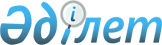 О мерах по реализации Указа Президента Республики Казахстан от 3 января 2024 года № 426 "О мерах по дальнейшему совершенствованию системы государственного управления Республики Казахстан"Постановление Правительства Республики Казахстан от 5 февраля 2024 года № 68.
      В соответствии с Указом Президента Республики Казахстан от 3 января 2024 года № 426 "О мерах по дальнейшему совершенствованию системы государственного управления Республики Казахстан" Правительство Республики Казахстан ПОСТАНОВЛЯЕТ:
      1. Утвердить прилагаемые изменения и дополнения, которые вносятся в некоторые решения Правительства Республики Казахстан.
      2. Определить Министерство сельского хозяйства Республики Казахстан уполномоченным органом по руководству соответствующей отраслью (сферой) государственного управления в отношении республиканского государственного учреждения "Комитет рыбного хозяйства Министерства сельского хозяйства Республики Казахстан".
      3. Определить Комитет рыбного хозяйства Министерства сельского хозяйства Республики Казахстан уполномоченным органом по руководству соответствующей отраслью (сферой) государственного управления в отношении:
      1) республиканского государственного казенного предприятия "Атырауский осетровый рыбоводный завод" Комитета рыбного хозяйства Министерства сельского хозяйства Республики Казахстан;
      2) республиканского государственного казенного предприятия "Камышлыбашский рыбопитомник" Комитета рыбного хозяйства Министерства сельского хозяйства Республики Казахстан;
      3) республиканского государственного казенного предприятия "Петропавловский рыбопитомник" Комитета рыбного хозяйства Министерства сельского хозяйства Республики Казахстан.
      4. Комитету государственного имущества и приватизации Министерства финансов Республики Казахстан в установленном законодательством Республики Казахстан порядке передать Комитету рыбного хозяйства Министерства сельского хозяйства Республики Казахстан права владения и пользования государственной долей участия в товариществе с ограниченной ответственностью "Научно-производственный центр рыбного хозяйства".
      5. Министерству сельского хозяйства Республики Казахстан совместно с Министерством экологии и природных ресурсов Республики Казахстан и Комитетом государственного имущества и приватизации Министерства финансов Республики Казахстан принять необходимые меры, вытекающие из настоящего постановления.
      6. Настоящее постановление вводится в действие со дня его подписания. Изменения и дополнения, которые вносятся в некоторые решения Правительства Республики Казахстан
      1. В постановлении Правительства Республики Казахстан от 27 мая 1999 года № 659 "О передаче прав по владению и пользованию государственными пакетами акций и государственными долями в организациях, находящихся в республиканской собственности":
      в перечне государственных пакетов акций и государственных долей участия в организациях республиканской собственности, право владения и пользования которыми передается отраслевым министерствам и иным государственным органам, утвержденном указанным постановлением:
      в разделе "Министерству экологии и природных ресурсов Республики Казахстан":
      подраздел "Комитету рыбного хозяйства Министерства экологии и природных ресурсов Республики Казахстан" исключить;
      раздел "Министерству сельского хозяйства Республики Казахстан" дополнить подразделом следующего содержания: 
      "Комитету рыбного хозяйства Министерства сельского хозяйства Республики Казахстан:
      205-40. Товарищество с ограниченной ответственностью "Научно-производственный центр рыбного хозяйства".".
      2. В постановлении Правительства Республики Казахстан от 28 декабря 1999 года № 1994 "О мерах по обеспечению выполнения Республикой Казахстан обязательств, вытекающих из Конвенции о международной торговле видами дикой фауны и флоры, находящимися под угрозой исчезновения":
      пункт 1 изложить в следующей редакции:
      "1. Назначить:
      1) Министерство экологии и природных ресурсов Республики Казахстан административным органом по Конвенции о международной торговле видами дикой фауны и флоры, находящимися под угрозой исчезновения (далее – Конвенция), в Республике Казахстан в части растительного и животного мира (за исключением рыбных ресурсов и других водных животных);
      2) Министерство сельского хозяйства Республики Казахстан административным органом по Конвенции в Республике Казахстан в части рыбных ресурсов и других водных животных.";
      подпункт 1) пункта 3 изложить в следующей редакции:
      "1) республиканское государственное предприятие на праве хозяйственного ведения "Институт зоологии" Комитета науки Министерства науки и высшего образования Республики Казахстан – по вопросам наземных видов животных и птиц;".
      3. В постановлении Правительства Республики Казахстан от 6 апреля 2005 года № 310 "Некоторые вопросы Министерства сельского хозяйства Республики Казахстан":
      в Положении о Министерстве сельского хозяйства Республики Казахстан, утвержденном указанным постановлением:
      пункт 1 изложить в следующей редакции:
      "1. Министерство сельского хозяйства Республики Казахстан (далее – Министерство) является государственным органом Республики Казахстан, осуществляющим руководство в сферах:
      1) агропромышленного комплекса;
      2) орошаемого земледелия и агромелиорации;
      3) земельных ресурсов;
      4) охраны, воспроизводства и использования рыбных ресурсов и других водных животных, а также аквакультуры;
      5) особо охраняемых природных территорий в части сохранения и воспроизводства редких и находящихся под угрозой исчезновения видов рыб и других водных животных;
      6) в пределах, предусмотренных законодательством, межотраслевую координацию государственных органов в сфере деятельности, отнесенной к его компетенции;";
      пункт 2 дополнить подпунктом 4) следующего содержания:
      "4) республиканское государственное учреждение "Комитет рыбного хозяйства Министерства сельского хозяйства Республики Казахстан".";
      пункт 13 изложить в следующей редакции:
      "13. Задачи:
      1) формирование аграрной политики государства, планов развития, национальных проектов в регулируемых сферах;
      2) формирование основ создания конкурентоспособного сельскохозяйственного товаропроизводства, обеспечение продовольственной безопасности и мобилизационной готовности Республики Казахстан;
      3) информационно-консультационное обеспечение агропромышленного комплекса;
      4) осуществление межотраслевой координации и государственное управление в регулируемых сферах;
      5) осуществление методического руководства деятельностью иных государственных органов в пределах своей компетенции;
      6) формирование государственной политики в сфере обеспечения рационального и эффективного управления земельными ресурсами;
      7) формирование и реализация государственной политики в сфере охраны, воспроизводства и использования рыбных ресурсов и других водных животных, а также аквакультуры;
      8) осуществление иных задач, возложенных на Министерство, в пределах своей компетенции.";
      в пункте 15:
      подпункт 2) изложить в следующей редакции:
      "2) осуществляет международное сотрудничество в области:
      карантина растений;
      защиты растений;
      селекции и семеноводства;
      ветеринарии;
      пчеловодства;
      использования и охраны пастбищ;
      охраны, воспроизводства и использования рыбных ресурсов и других водных животных, а также аквакультуры;";
      подпункт 4) изложить в следующей редакции:
      "4) формирует и реализует государственную политику в области:
      управления, обводнения и использования пастбищ и организует их осуществление;
      безопасности машин и оборудования;
      развития агропромышленного комплекса;
      семеноводства;
      пчеловодства;
      безопасности пищевой продукции, подлежащей ветеринарно-санитарному контролю и надзору;
      карантина растений;
      защиты растений;
      ветеринарии;
      племенного животноводства;
      производства органической продукции и организации его осуществления;
      государственного регулирования и поддержки производства и оборота биотоплива;
      охраны, воспроизводства и использования рыбных ресурсов и других водных животных, а также аквакультуры;";
      дополнить подпунктами 447-6) и 447-7) следующего содержания:
      "447-6) разрабатывает и утверждает порядок распределения квот в пределах своей компетенции по согласованию с уполномоченным органом в области регулирования торговой деятельности;
      447-7) разрабатывает и утверждает порядок выдачи лицензии на экспорт и (или) импорт с территории Республики Казахстан отдельных видов товаров в пределах своей компетенции;";
      дополнить подпунктами 508-33), 508-34), 508-35), 508-36), 508-37), 508-38), 508-39), 508-40), 508-41), 508-42), 508-43), 508-44), 508-45), 508-46), 508-47), 508-48), 508-49), 508-50), 508-51), 508-52), 508-53), 508-54), 508-55), 508-56), 508-57), 508-58), 508-59), 508-60), 508-61), 508-62), 508-63), 508-64), 508-65), 508-66), 508-67), 508-68), 508-69), 508-70), 508-71), 508-72), 508-73), 508-74), 508-75), 508-76), 508-77), 508-78), 508-79), 508-80), 508-81), 508-82), 508-83), 508-84), 508-85), 508-86), 508-87), 508-88), 508-89), 508-90), 508-91), 508-92), 508-93), 508-94), 508-95), 508-96), 508-97), 508-98), 508-99), 508-100), 508-101), 508-102), 508-103), 508-104), 508-105), 508-106), 508-107), 508-108), 508-109), 508-110), 508-111), 508-112), 508-113), 508-114), 508-115), 508-116), 508-117), 508-118), 508-119) и 508-120) следующего содержания:
      "508-33) разрабатывает и утверждает полугодовые планы проведения проверок в области охраны, воспроизводства и использования рыбных ресурсов и других водных животных и направляет утвержденные полугодовые графики проведения проверок в уполномоченный орган по правовой статистике и специальным учетам для формирования Генеральной прокуратурой Республики Казахстан полугодового сводного графика проведения проверок в соответствии с Предпринимательским кодексом Республики Казахстан;
      508-34) разрабатывает перечень редких и находящихся под угрозой исчезновения видов рыб и других водных животных;
      508-35) разрабатывает и утверждает нормативные правовые акты в области охраны, воспроизводства и использования рыбных ресурсов и других водных животных, а также аквакультуры;
      508-36) разрабатывает и утверждает правила регулирования численности рыб и других водных животных;
      508-37) вносит в Правительство Республики Казахстан предложения по изъятию редких и находящихся под угрозой исчезновения видов рыб и других водных животных, их частей или дериватов и утверждению объемов их изъятия;
      508-38) разрабатывает и утверждает правила присвоения почетных званий, нагрудных знаков и почетных грамот в области охраны, воспроизводства и использования рыбных ресурсов и других водных животных;
      508-39) разрабатывает и утверждает правила проведения работ по зарыблению водоемов, рыбохозяйственной мелиорации водных объектов;
      508-40) разрабатывает и утверждает правила проведения конкурса по закреплению рыбохозяйственных водоемов и (или) участков и квалификационные требования, предъявляемые к участникам конкурса;
      508-41) разрабатывает и утверждает правила по перезакреплению рыбохозяйственных водоемов и (или) участков и квалификационные требования, предъявляемые к лицам, за которыми они ранее были закреплены;
      508-42) разрабатывает и утверждает правила ихтиологических наблюдений;
      508-43) разрабатывает и утверждает правила рыбоводства на рыбохозяйственных водоемах;
      508-44) разрабатывает и утверждает критерии отнесения рыбохозяйственных водоемов и (или) их участков к водоемам и (или) участкам для ведения промыслового рыболовства, любительского (спортивного) рыболовства, озерно-товарного рыбоводного хозяйства, садкового рыбоводного хозяйства;
      508-45) разрабатывает и утверждает правила использования рыб и других водных животных, кроме редких и находящихся под угрозой исчезновения, в целях предотвращения эпизоотии;
      508-46) разрабатывает и утверждает правила мониторинга рыб и других водных животных;
      508-47) разрабатывает и утверждает правила перевода рыбохозяйственных водоемов и (или) участков, закрепленных для ведения промыслового рыболовства, в рыбохозяйственные водоемы и (или) участки для ведения рыбоводства (аквакультуры);
      508-48) выдает лицензию на экспорт с таможенной территории Евразийского экономического союза диких живых животных (рыбных ресурсов и других водных животных), в том числе редких и находящихся под угрозой исчезновения;
      508-49) разрабатывает и утверждает нормативы промыслового усилия;
      508-50) разрабатывает правила применения специальных средств и служебного оружия государственными инспекторами по охране рыбных ресурсов и других водных животных и инспекторами специализированных организаций по охране рыбных ресурсов и других водных животных, а также применения служебного оружия егерями;
      508-51) разрабатывает и утверждает правила выдачи административным органом разрешений на импорт на территорию Республики Казахстан, экспорт и (или) реэкспорт с территории Республики Казахстан видов рыб и других водных животных, подпадающих под действие Конвенции о международной торговле видами дикой фауны и флоры, находящимися под угрозой исчезновения;
      508-52) разрабатывает и утверждает нормы и нормативы в области охраны, воспроизводства и использования рыбных ресурсов и других водных животных;
      508-53) разрабатывает и утверждает рыбоводные нормативы по искусственному воспроизводству, товарному выращиванию и транспортировке основных объектов аквакультуры с использованием различных технологий;
      508-54) разрабатывает и утверждает форму нагрудного знака егеря и специальной одежды со знаками различия субъектов рыбного хозяйства;
      508-55) разрабатывает и утверждает перечень должностных лиц ведомства уполномоченного органа и его территориальных подразделений, осуществляющих государственный контроль и надзор в области охраны, воспроизводства и использования рыбных ресурсов и других водных животных, а также работников государственных учреждений и организаций, осуществляющих непосредственную охрану рыбных ресурсов и других водных животных, имеющих право на ношение форменной одежды со знаками различия (без погон);
      508-56) разрабатывает и утверждает типовое положение об егерской службе субъектов рыбного хозяйства;
      508-57) разрабатывает и утверждает типовую форму путевки, а также порядок ее выдачи субъектам рыбного хозяйства;
      508-58) определяет перечни видов рыб и других водных животных, отнесенных к категориям, предусмотренным подпунктами 4), 5) и 6) пункта 1 статьи 3 Закона Республики Казахстан "Об охране, воспроизводстве и использовании животного мира", и переводит их из одной категории в другую, за исключением отнесения к категории редких и находящихся под угрозой исчезновения;
      508-59) разрабатывает и утверждает правила интродукции, реинтродукции и гибридизации рыбных ресурсов и других водных животных;
      508-60) разрабатывает и утверждает перечень дериватов рыбных ресурсов и других водных животных;
      508-61) разрабатывает и утверждает правила аккредитации республиканских ассоциаций общественных объединений рыболовов и субъектов рыбного хозяйства, проводит их аккредитацию;
      508-62) разрабатывает и утверждает лимиты изъятия рыбных ресурсов и других водных животных;
      508-63) разрабатывает и утверждает правила распределения квот изъятия рыбных ресурсов и других водных животных;
      508-64) разрабатывает и утверждает перечень рыбохозяйственных водоемов международного и республиканского значения;
      508-65) разрабатывает и утверждает методику определения критериев отнесения рыбохозяйственных водоемов и (или) их участков к водоемам и (или) участкам для ведения промыслового рыболовства, любительского (спортивного) рыболовства, озерно-товарного рыбоводного хозяйства, садкового рыбоводного хозяйства;
      508-66) разрабатывает и утверждает нормы отходов, потерь и расходов сырья при переработке продукции осетровых видов рыб субъектом государственной монополии;
      508-67) разрабатывает и утверждает нормы оснащенности материально-техническими средствами территориальных подразделений ведомства уполномоченного органа, местных исполнительных органов, осуществляющих деятельность в области охраны, воспроизводства и использования рыбных ресурсов и других водных животных, и специализированных организаций по согласованию с центральным уполномоченным органом по бюджетному планированию;
      508-68) разрабатывает и утверждает правила рыболовства;
      508-69) разрабатывает и утверждает правила ведения рыбного хозяйства;
      508-70) разрабатывает и утверждает размеры возмещения вреда, причиненного нарушением законодательства Республики Казахстан в области охраны, воспроизводства и использования рыбных ресурсов и других водных животных;
      508-71) разрабатывает и утверждает правила реализации осетровых видов рыб, изъятых из естественной среды обитания, и их икры государственным предприятием, являющимся субъектом государственной монополии;
      508-72) разрабатывает и утверждает правила выдачи разрешений на пользование рыбными ресурсами и другими водными животными;
      508-73) разрабатывает и утверждает положение о государственной охране рыбных ресурсов и других водных животных;
      508-74) разрабатывает и утверждает правила установления ограничений и запретов на пользование объектами рыбных ресурсов и других водных животных, их частей и дериватов;
      508-75) разрабатывает и утверждает правила ведения государственного учета, кадастра и мониторинга рыбных ресурсов и других водных животных;
      508-76) разрабатывает и утверждает перечень ценных видов рыб и других водных животных, являющихся объектами рыболовства;
      508-77) разрабатывает и утверждает правила содержания, разведения в неволе и полувольных условиях редких и находящихся под угрозой исчезновения видов рыб и других водных животных, подпадающих под действие Конвенции о международной торговле видами дикой фауны и флоры, находящимися под угрозой исчезновения;
      508-78) разрабатывает и утверждает порядок подготовки биологического обоснования на пользование рыбными ресурсами и другими водными животными;
      508-79) разрабатывает и утверждает формы актов государственного инспектора по охране рыбных ресурсов и других водных животных, порядок их составления и выдачи;
      508-80) разрабатывает и утверждает образцы форменной одежды со знаками различия (без погон), порядок ношения и нормы обеспечения ею должностных лиц ведомства уполномоченного органа и его территориальных подразделений, осуществляющих государственный контроль и надзор в области охраны, воспроизводства и использования рыбных ресурсов и других водных животных, а также работников государственных учреждений и организаций, осуществляющих непосредственную охрану рыбных ресурсов и других водных животных;
      508-81) разрабатывает и утверждает методики определения ставок плат за пользование рыбными ресурсами и другими водными животными и размеров возмещения вреда, причиненного нарушением законодательства Республики Казахстан в области охраны, воспроизводства и использования рыбных ресурсов и других водных животных, а также исчисления размера компенсации вреда, наносимого и нанесенного рыбным ресурсам и другим водным животным, в том числе и неизбежного, в результате хозяйственной деятельности;
      508-82) разрабатывает и утверждает форму и порядок выдачи удостоверений рыбака и егеря;
      508-83) разрабатывает и утверждает типовую форму договора на ведение рыбного хозяйства;
      508-84) разрабатывает и утверждает типовую форму плана развития субъектов рыбного хозяйства;
      508-85) разрабатывает и утверждает требования к рыбозащитным устройствам водозаборных и сбросных сооружений, согласовывает их установку;
      508-86) разрабатывает и утверждает план зарыбления рыбохозяйственных водоемов на основании рекомендаций научной организации;
      508-87) разрабатывает и утверждает порядок движения водного транспорта в запретный для рыболовства нерестовый период, а также в запретных для рыболовства водоемах и (или) участках;
      508-88) разрабатывает и утверждает порядок маркирования икры осетровых видов рыб для торговли на внутреннем и внешнем рынках, форму марки для торговли икрой осетровых видов рыб на внешнем рынке и осуществляет выдачу марки для торговли ею на внутреннем рынке;
      508-89) разрабатывает и утверждает образцы аншлагов границ рыбохозяйственных водоемов и (или) участков, а также запретные для рыболовства сроки и места, форму журнала учета лова рыбных ресурсов и других водных животных (промысловый журнал);
      508-90) осуществляет прием уведомлений о начале или прекращении деятельности по искусственному разведению рыбных ресурсов и других водных животных, виды которых включены в приложения I и II Конвенции о международной торговле видами дикой фауны и флоры, находящимися под угрозой исчезновения;
      508-91) разрабатывает и утверждает форму справки о происхождении вылова;
      508-92) устанавливает по согласованию с антимонопольным органом цены на товары (работы, услуги), производимые и (или) реализуемые субъектами государственной монополии;
      508-93) разрабатывает в пределах своей компетенции нормативные правовые акты, предусмотренные пунктами 2 и 3 статьи 141, пунктом 1 статьи 143 Предпринимательского кодекса Республики Казахстан, а также полугодовые графики проведения проверок;
      508-94) рассматривает дела об административных правонарушениях в области охраны, воспроизводства и использования рыбных ресурсов и других водных животных;
      508-95) осуществляет выдачу разрешений на импорт на территорию Республики Казахстан, экспорт и (или) реэкспорт с территории Республики Казахстан видов рыб и других водных животных, подпадающих под действие Конвенции о международной торговле видами дикой фауны и флоры, находящимися под угрозой исчезновения;
      508-96) осуществляет и (или) организует лов с целью интродукции, реинтродукции и гибридизации, лов в воспроизводственных целях, лов в замороопасных водоемах и (или) участках, а также осуществляет контрольный лов;
      508-97) выдает разрешения на производство интродукции, реинтродукции, гибридизации рыб и других водных животных;
      508-98) организует и (или) обеспечивает проведение научных исследований и проектно-изыскательских работ в области охраны, воспроизводства и использования рыбных ресурсов и других водных животных;
      508-99) организует ведение государственного учета, кадастра и мониторинга рыб и других водных животных;
      508-100) на основании научных рекомендаций принимает решение о мелиоративном лове рыб в случаях возникновения угрозы замора, который неизбежно приведет к гибели рыб и невозможности устранения такой угрозы, путем проведения текущей рыбохозяйственной мелиорации водных объектов или их частей;
      508-101) осуществляет осмотр водозаборных и сбросных сооружений на наличие рыбозащитных устройств и их соответствие установленным требованиям;
      508-102) осуществляет государственный контроль за соблюдением порядка осуществления интродукции, реинтродукции и гибридизации рыб и других водных животных;
      508-103) проверяет деятельность пользователей рыбными ресурсами в целях определения соблюдения требований законодательства Республики Казахстан в области охраны, воспроизводства и использования рыбных ресурсов и других водных животных;
      508-104) осуществляет государственный контроль и надзор в области охраны, воспроизводства и использования рыбных ресурсов и других водных животных;
      508-105) осуществляет контроль за соблюдением правил ведения рыбного хозяйства;
      508-106) осуществляет контроль за соблюдением правил рыболовства;
      508-107) осуществляет контроль за соблюдением норм и нормативов в области охраны, воспроизводства и использования рыбных ресурсов и других водных животных;
      508-108) осуществляет контроль и надзор за выполнением мероприятий по охране, воспроизводству и использованию рыбных ресурсов и других водных животных;
      508-109) осуществляет контроль и надзор за соблюдением установленных ограничений и запретов на пользование рыбными ресурсами и другими водными животными;
      508-110) согласовывает на основании биологического обоснования рыбохозяйственную мелиорацию на закрепленном рыбохозяйственном водоеме и (или) участке, ежегодную корректировку данных промыслового запаса рыбных ресурсов и других водных животных;
      508-111) согласовывает технико-экономическое обоснование и проектно-сметную документацию, разрабатываемые субъектами, осуществляющими хозяйственную и иную деятельность, указанную в пунктах 1 и 2 статьи 17 Закона Республики Казахстан "Об охране, воспроизводстве и использовании животного мира" в части рыбных ресурсов и других водных животных;
      508-112) выдает заключение (разрешительный документ) на вывоз с таможенной территории Евразийского экономического союза диких живых рыб и других водных животных, в том числе редких и находящихся под угрозой исчезновения;
      508-113) организует и обеспечивает воспроизводство и государственный учет рыб и других водных животных в резервном фонде рыбохозяйственных водоемов и (или) участках;
      508-114) согласовывает движение всех видов водного транспорта с включенными двигателями в запретный для рыболовства период на рыбохозяйственных водоемах и (или) участках, а также в местах, запретных для рыболовства;
      508-115) принимает решение о введении ограничений и запретов на пользование объектами рыбных ресурсов и других водных животных, их частей и дериватов, устанавливает места и сроки их пользования на основании биологического обоснования, выданного соответствующими научными организациями, подлежащего государственной экологической экспертизе;
      508-116) проводит конкурс по закреплению рыбохозяйственных участков водоемов международного, республиканского и местного значения;
      508-117) осуществляет государственный контроль и надзор за местными исполнительными органами в области охраны, воспроизводства и использования рыбных ресурсов и других водных животных;
      508-118) принимает решение о переносе срока запрета на изъятие объектов рыбных ресурсов и других водных животных на пятнадцать календарных дней в ту или иную сторону в зависимости от природно-климатических условий без изменения общей продолжительности запрета по рекомендации аккредитованных научных организаций в области охраны, воспроизводства и использования рыбных ресурсов и других водных животных;
      508-119) выдает разрешение на пользование рыбными ресурсами и другими водными животными в целях лова водных биологических ресурсов в рыболовной зоне и общем водном пространстве;
      508-120) вносит предложения в уполномоченный орган в области особо охраняемых природных территорий по созданию и расширению особо охраняемых природных территорий республиканского значения;";
      перечень организаций, находящихся в ведении Министерства и его ведомств:
      дополнить пунктами 4-2, 4-3 и 4-4 следующего содержания:
      "4-2. Республиканское государственное казенное предприятие "Петропавловский рыбопитомник" Комитета рыбного хозяйства Министерства сельского хозяйства Республики Казахстан.
      4-3. Республиканское государственное казенное предприятие "Камышлыбашский рыбопитомник" Комитета рыбного хозяйства Министерства сельского хозяйства Республики Казахстан.
      4-4. Республиканское государственное казенное предприятие "Атырауский осетровый рыбоводный завод" Комитета рыбного хозяйства Министерства сельского хозяйства Республики Казахстан.";
      дополнить пунктом 9 следующего содержания:
      "9. Товарищество с ограниченной ответственностью "Научно-производственный центр рыбного хозяйства".";
      перечень территориальных органов, находящихся в ведении Министерства и территориальных подразделений его ведомств, дополнить пунктами 465, 466, 467, 468, 469, 470, 471 и 472 следующего содержания:
      "465. Республиканское государственное учреждение "Арало-Сырдарьинская межобластная бассейновая инспекция рыбного хозяйства Комитета рыбного хозяйства Министерства сельского хозяйства Республики Казахстан".
      466. Республиканское государственное учреждение "Балхаш-Алакольская межобластная бассейновая инспекция рыбного хозяйства Комитета рыбного хозяйства Министерства сельского хозяйства Республики Казахстан".
      467. Республиканское государственное учреждение "Зайсан-Ертисская межобластная бассейновая инспекция рыбного хозяйства Комитета рыбного хозяйства Министерства сельского хозяйства Республики Казахстан". 
      468. Республиканское государственное учреждение "Есильская межобластная бассейновая инспекция рыбного хозяйства Комитета рыбного хозяйства Министерства сельского хозяйства Республики Казахстан". 
      469. Республиканское государственное учреждение "Жайык-Каспийская межобластная бассейновая инспекция рыбного хозяйства Комитета рыбного хозяйства Министерства сельского хозяйства Республики Казахстан". 
      470. Республиканское государственное учреждение "Нура-Сарысуская межобластная бассейновая инспекция рыбного хозяйства Комитета рыбного хозяйства Министерства сельского хозяйства Республики Казахстан". 
      471. Республиканское государственное учреждение "Тобол-Торгайская межобластная бассейновая инспекция рыбного хозяйства Комитета рыбного хозяйства Министерства сельского хозяйства Республики Казахстан". 
      472. Республиканское государственное учреждение "Шу-Таласская межобластная бассейновая инспекция рыбного хозяйства Комитета рыбного хозяйства Министерства сельского хозяйства Республики Казахстан".".
      4. В постановлении Правительства Республики Казахстан от 15 апреля 2008 года № 339 "Об утверждении лимитов штатной численности министерств и иных центральных исполнительных органов с учетом численности их территориальных органов и подведомственных им государственных учреждений":
      в лимитах штатной численности министерств и иных центральных исполнительных органов с учетом численности их территориальных органов и подведомственных им государственных учреждений, утвержденных указанным постановлением:
      для служебного пользования. 
      5. В постановлении Правительства Республики Казахстан от 24 апреля 2015 года № 287 "Об утверждении перечня товаров, экспорт и (или) импорт которых осуществляются на основании разрешительных документов в соответствии с международными договорами и разрешительных документов, которые выдаются государственными органами":
      в перечне товаров, экспорт и (или) импорт которых осуществляются на основании разрешительных документов в соответствии с международными договорами и разрешительных документов, которые выдаются государственными органами, утвержденном указанным постановлением: 
      строки, порядковые номера 5, 6 и 7, изложить в следующей редакции:
      "
      ".
      6. В постановлении Правительства Республики Казахстан от 5 июля 2019 года № 479 "Вопросы Министерства экологии и природных ресурсов Республики Казахстан":
      в Положении о Министерстве экологии и природных ресурсов Республики Казахстан, утвержденном указанным постановлением:
      пункт 1 изложить в следующей редакции:
      "1. Министерство экологии и природных ресурсов Республики Казахстан (далее – Министерство) является государственным органом Республики Казахстан, осуществляющим руководство в сферах формирования и реализации государственной политики, координации процессов управления в сферах охраны окружающей среды, метеорологического и гидрологического мониторинга, развития "зеленой экономики", обращения с отходами (за исключением медицинских, биологических и радиоактивных отходов), охраны, контроля и надзора за рациональным использованием природных ресурсов, лесного хозяйства, охраны, воспроизводства и использования животного мира (за исключением рыбных ресурсов и других водных животных), особо охраняемых природных территорий, охраны, защиты, восстановления и использования растительного мира, сохранения и воспроизводства казахских пород собак (далее – регулируемые сферы).";
      подпункт 3) пункта 2 исключить;
      подпункты 10), 11), 12), 13) и 14) пункта 13 изложить в следующей редакции:
      "10) руководство и межотраслевая координация по вопросам реализации государственной политики в сфере управления лесами, животным миром (за исключением рыбных ресурсов и других водных животных) и особо охраняемыми природными территориями;
      11) совершенствование законодательства в области управления лесами, животным миром (за исключением рыбных ресурсов и других водных животных) и особо охраняемыми природными территориями;
      12) совершенствование системы государственного управления в области управления лесами, животным миром (за исключением рыбных ресурсов и других водных животных) и особо охраняемыми природными территориями;
      13) развитие международного сотрудничества в области управления лесами, животным миром (за исключением рыбных ресурсов и других водных животных) и особо охраняемыми природными территориями;
      14) обеспечение государственного контроля и надзора в области управления лесами, животным миром (за исключением рыбных ресурсов и других водных животных) и особо охраняемыми природными территориями;";
      в пункте 15:
      подпункты 140) и 140-1) изложить в следующей редакции:
      "140) формирует и реализует государственную политику и осуществляет межотраслевую координацию в области охраны, воспроизводства и использования животного мира (за исключением рыбных ресурсов и других водных животных), особо охраняемых природных территорий, а также в области сохранения и воспроизводства казахских пород собак;
      140-1) разрабатывает и утверждает нормативные правовые акты в области охраны, воспроизводства и использования животного мира (за исключением рыбных ресурсов и других водных животных), а также в области сохранения и воспроизводства казахских пород собак;";
      подпункт 163) изложить в следующей редакции:
      "163) разрабатывает и утверждает правила присвоения почетных званий, нагрудных знаков и почетных грамот в области охраны, воспроизводства и использования животного мира (за исключением рыбных ресурсов и других водных животных);"; 
      подпункт 165) исключить;
      подпункты 168) и 169) изложить в следующей редакции:
      "168) разрабатывает и утверждает правила проведения конкурса по закреплению охотничьих угодий и квалификационные требования, предъявляемые к участникам конкурса;
      169) разрабатывает и утверждает правила по перезакреплению охотничьих угодий и квалификационные требования, предъявляемые к лицам, за которыми они ранее были закреплены;";
      подпункты 170), 171) и 172) исключить;
      подпункт 173) изложить в следующей редакции:
      "173) разрабатывает и утверждает правила использования животных (за исключением рыбных ресурсов и других водных животных), кроме редких и находящихся под угрозой исчезновения, в целях предотвращения эпизоотии;
      подпункты 174) и 175) исключить;
      подпункт 176) изложить в следующей редакции:
      "176) выдает лицензию на экспорт с таможенной территории Евразийского экономического союза диких живых животных (за исключением рыбных ресурсов и других водных животных), в том числе редких и находящихся под угрозой исчезновения;";
      подпункт 177) исключить;
      подпункты 178) и 179) изложить в следующей редакции:
      "178) разрабатывает правила применения специальных средств и служебного оружия государственными инспекторами по охране животного мира (за исключением рыбных ресурсов и других водных животных) и инспекторами специализированных организаций по охране животного мира (за исключением рыбных ресурсов и других водных животных), а также применения служебного оружия егерями;
      179) разрабатывает и утверждает правила выдачи административным органом разрешений на импорт на территорию Республики Казахстан, экспорт и (или) реэкспорт с территории Республики Казахстан видов животных (за исключением рыбных ресурсов и других водных животных), подпадающих под действие Конвенции о международной торговле видами дикой фауны и флоры, находящимися под угрозой исчезновения;";
      подпункт 214) изложить в следующей редакции: 
      "214) разрабатывает и утверждает нормы и нормативы в области охраны, воспроизводства и использования животного мира (за исключением рыбных ресурсов и других водных животных);";
      подпункты 216), 217), 218), 219), 220), 221), 222), 223), 224) и 225) изложить в следующей редакции:
      "216) разрабатывает и утверждает форму нагрудного знака егеря и специальной одежды со знаками различия субъектов охотничьего хозяйства;
      217) разрабатывает и утверждает перечень должностных лиц ведомства уполномоченного органа и его территориальных подразделений, осуществляющих государственный контроль и надзор в области охраны, воспроизводства и использования животного мира (за исключением рыбных ресурсов и других водных животных), а также работников государственных учреждений и организаций, осуществляющих непосредственную охрану животного мира (за исключением рыбных ресурсов и других водных животных), имеющих право на ношение форменной одежды со знаками различия (без погон);
      218) разрабатывает и утверждает типовое положение об егерской службе субъектов охотничьего хозяйства;
      219) разрабатывает и утверждает типовую форму путевки, а также порядок ее выдачи субъектам охотничьего хозяйства;
      220) определяет перечни видов животных (за исключением рыбных ресурсов и других водных животных), отнесенных к категориям, предусмотренным подпунктами 4), 5) и 6) пункта 1 статьи 3 Закона Республики Казахстан "Об охране, воспроизводстве и использовании животного мира", и переводит их из одной категории в другую, за исключением отнесения к категории редких и находящихся под угрозой исчезновения;
      221) разрабатывает и утверждает правила интродукции, реинтродукции и гибридизации животных (за исключением рыбных ресурсов и других водных животных);
      222) разрабатывает и утверждает перечень дериватов (за исключением рыбных ресурсов и других водных животных); 
      223) разрабатывает и утверждает правила аккредитации республиканских ассоциаций общественных объединений охотников и субъектов охотничьего хозяйства, проводит их аккредитацию;
      224) разрабатывает и утверждает лимиты изъятия видов животных, являющихся объектом охоты;
      225) разрабатывает и утверждает правила распределения квот изъятия объектов животного мира (за исключением рыбных ресурсов и других водных животных);";
      подпункты 226), 227) и 228) исключить;
      подпункт 229) изложить в следующей редакции:
      "229) разрабатывает и утверждает нормы оснащенности материально-техническими средствами территориальных подразделений ведомства уполномоченного органа, местных исполнительных органов, осуществляющих деятельность в области охраны, воспроизводства и использования животного мира (за исключением рыбных ресурсов и других водных животных) и специализированных организаций по согласованию с центральным уполномоченным органом по бюджетному планированию;";
      подпункты 231), 232) и 233) изложить в следующей редакции:
      "231) разрабатывает и утверждает правила охоты;
      232) разрабатывает и утверждает правила ведения охотничьего хозяйства;
      233) разрабатывает и утверждает размеры возмещения вреда, причиненного нарушением законодательства Республики Казахстан в области охраны, воспроизводства и использования животного мира (за исключением рыбных ресурсов и других водных животных);";
      подпункт 234) исключить;
      подпункты 237), 238), 239) и 240) изложить в следующей редакции:
      "237) разрабатывает и утверждает правила выдачи разрешений на пользование животным миром (за исключением рыбных ресурсов и других водных животных);
      238) разрабатывает и утверждает положение о государственной охране животного мира (за исключением рыбных ресурсов и других водных животных);
      239) разрабатывает и утверждает правила установления ограничений и запретов на пользование объектами животного мира (за исключением рыбных ресурсов и других водных животных), их частей и дериватов;
      240) разрабатывает и утверждает правила ведения государственного учета, кадастра и мониторинга животного мира (за исключением рыбных ресурсов и других водных животных);";
      подпункты 242) и 243) изложить в следующей редакции:
      "242) разрабатывает и утверждает перечень ценных видов животных, являющихся объектами охоты;
      243) разрабатывает и утверждает правила содержания, разведения в неволе и полувольных условиях редких и находящихся под угрозой исчезновения видов животных (за исключением рыбных ресурсов и других водных животных) и видов животных, подпадающих под действие Конвенции о международной торговле видами дикой фауны и флоры, находящимися под угрозой исчезновения;";
      подпункты 245), 246), 247), 248), 249), 250) и 251) изложить в следующей редакции:
      "245) разрабатывает и утверждает порядок подготовки биологического обоснования на пользование животным миром (за исключением рыбных ресурсов и других водных животных);
      246) разрабатывает и утверждает формы актов государственного инспектора по охране животного мира (за исключением рыбных ресурсов и других водных животных), порядок их составления и выдачи;
      247) разрабатывает и утверждает образцы форменной одежды со знаками различия (без погон), порядок ношения и нормы обеспечения ею должностных лиц ведомства уполномоченного органа и его территориальных подразделений, осуществляющих государственный контроль и надзор в области охраны, воспроизводства и использования животного мира (за исключением рыбных ресурсов и других водных животных), а также работников государственных учреждений и организаций, осуществляющих непосредственную охрану животного мира (за исключением рыбных ресурсов и других водных животных);
      248) разрабатывает и утверждает методики определения ставок плат за пользование животным миром (за исключением рыбных ресурсов и других водных животных) и размеров возмещения вреда, причиненного нарушением законодательства Республики Казахстан в области охраны, воспроизводства и использования животного мира (за исключением рыбных ресурсов и других водных животных), в том числе и неизбежного, в результате хозяйственной деятельности;
      249) разрабатывает и утверждает форму и порядок выдачи удостоверений охотника и егеря;
      250) разрабатывает и утверждает типовую форму договора на ведение охотничьего хозяйства;
      251) разрабатывает и утверждает типовую форму плана развития субъектов охотничьего хозяйства;";
      подпункты 252), 253), 254) и 255) исключить;
      подпункт 256) изложить в следующей редакции:
      "256) разрабатывает и утверждает образцы аншлагов границ охотничьих хозяйств, воспроизводственных участков и зон покоя, а также запретные для охоты сроки и места;";
      подпункт 259) изложить в следующей редакции:
      "259) осуществляет прием уведомлений о начале или прекращении деятельности по искусственному разведению животных (за исключением рыбных ресурсов и других водных животных), виды которых включены в приложения I и II к Конвенции о международной торговле видами дикой фауны и флоры, находящимися под угрозой исчезновения;";
      подпункт 260) исключить;
      подпункт 261) изложить в следующей редакции:
      "261) разрабатывает и утверждает типовую форму плана развития субъектов охотничьего хозяйства;";
      подпункт 317) изложить в следующей редакции:
      "317) осуществляет международное сотрудничество в области управления лесными отношениями, охраны, воспроизводства, использования животного мира (за исключением рыбных ресурсов и других водных животных), особо охраняемых природных территорий, включая реализацию международных договоров;";
      подпункт 387) изложить в следующей редакции:
      "387) осуществляет выдачу разрешений на ввоз в Республику Казахстан и вывоза из Республики Казахстан животных (за исключением рыбных ресурсов и других водных животных), подпадающих под действие Конвенции о международной торговле видами дикой фауны и флоры, находящимися под угрозой исчезновения;";
      подпункт 482) изложить в следующей редакции:
      "482) приостанавливает деятельность физических и юридических лиц при выявлении нарушений законодательства Республики Казахстан в области особо охраняемых природных территорий, охраны, воспроизводства и использования животного мира (за исключением рыбных ресурсов и других водных животных), лесного законодательства Республики Казахстан;";
      подпункт 508) изложить в следующей редакции:
      "508) осуществляет выдачу разрешений на импорт на территорию Республики Казахстан видов животных (за исключением рыбных ресурсов и других водных животных), подпадающих под действие Конвенции о международной торговле видами дикой фауны и флоры, находящимися под угрозой исчезновения;";
      подпункт 509) исключить;
      подпункты 510), 511) и 512) изложить в следующей редакции:
      "510) выдает разрешения на производство интродукции, реинтродукции, гибридизации животных (за исключением рыбных ресурсов и других водных животных);
      511) организует и (или) обеспечивает проведение научных исследований и проектно-изыскательских работ в области охраны, воспроизводства и использования животного мира (за исключением рыбных ресурсов и других водных животных);
      512) организует ведение государственного учета, кадастра и мониторинга животного мира (за исключением рыбных ресурсов и других водных животных);";
      подпункты 513) и 515) исключить;
      подпункты 517), 518), 519), 520), 521), 522), 523) и 524) изложить в следующей редакции:
      "517) осуществляет государственный контроль за соблюдением порядка осуществления интродукции, реинтродукции и гибридизации животных (за исключением рыбных ресурсов и других водных животных);
      518) проверяет деятельность пользователей животным миром в целях определения соблюдения требований законодательства Республики Казахстан в области охраны, воспроизводства и использования животного мира (за исключением рыбных ресурсов и других водных животных);
      519) осуществляет государственный контроль и надзор в области охраны, воспроизводства и использования животного мира (за исключением рыбных ресурсов и других водных животных);
      520) осуществляет контроль за соблюдением правил ведения охотничьего хозяйства;
      521) осуществляет контроль за соблюдением правил охоты;
      522) осуществляет контроль за соблюдением норм и нормативов в области охраны, воспроизводства и использования животного мира (за исключением рыбных ресурсов и других водных животных);
      523) осуществляет контроль и надзор за выполнением мероприятий по охране, воспроизводству и использованию животного мира (за исключением рыбных ресурсов и других водных животных);
      524) осуществляет контроль и надзор за соблюдением установленных ограничений и запретов на пользование животным миром (за исключением рыбных ресурсов и других водных животных);";
      подпункт 525) исключить;
      подпункты 527) и 528) изложить в следующей редакции:
      "527) выдает заключение (разрешительный документ) на вывоз с таможенной территории Евразийского экономического союза диких живых животных (за исключением рыбных ресурсов и других водных животных), в том числе редких и находящихся под угрозой исчезновения;
      528) организует и обеспечивает воспроизводство и государственный учет животного мира в резервном фонде охотничьих угодий;";
      подпункт 529) исключить;
      подпункт 530) изложить в следующей редакции:
      "530) принимает решение о введении ограничений и запретов на пользование объектами животного мира (за исключением рыбных ресурсов и других водных животных), их частей и дериватов, устанавливает места и сроки их пользования на основании биологического обоснования, выданного соответствующими научными организациями, подлежащего государственной экологической экспертизе;";
      подпункт 531) исключить;
      подпункт 532) изложить в следующей редакции:
      "532) осуществляет государственный контроль и надзор за местными исполнительными органами в области охраны, воспроизводства и использования животного мира (за исключением рыбных ресурсов и других водных животных);";
      подпункт 628) изложить в следующей редакции:
      "628) принимает решение о переносе срока запрета на изъятие объектов животного мира на пятнадцать календарных дней в ту или иную сторону в зависимости от природно-климатических условий без изменения общей продолжительности запрета по рекомендации аккредитованных научных организаций в области охраны, воспроизводства и использования животного мира (за исключением рыбных ресурсов и других водных животных);";
      подпункт 629) исключить;
      подпункт 631) изложить в следующей редакции:
      "631) разрабатывает и утверждает методики прогнозирования основных показателей развития лесного хозяйства, необходимых для расчета прогнозных параметров социально-экономического развития Республики Казахстан;";
      в перечне организаций, находящихся в ведении Министерства и его ведомств раздел "Комитет рыбного хозяйства Министерства экологии и природных ресурсов Республики Казахстан" исключить;
      в перечне территориальных органов, находящихся в ведении Министерства и территориальных подразделений его ведомств пункты 46, 47, 48, 49, 50, 51, 52 и 53 исключить.
      7. В постановлении Правительства Республики Казахстан от 5 апреля 2021 года № 208 "О вопросах развития рыбного хозяйства":
      подпункт 2) пункта 2 изложить в следующей редакции:
      "2) по итогам года, не позднее 15 февраля, представлять информацию о ходе реализации Программы в Министерство сельского хозяйства Республики Казахстан.";
      пункты 3 и 4 изложить в следующей редакции:
      "3. Министерству сельского хозяйства Республики Казахстан по итогам года, не позднее 15 апреля, представлять сводную информацию о ходе реализации Программы в Правительство Республики Казахстан.
      4. Контроль за исполнением настоящего постановления возложить на Министерство сельского хозяйства Республики Казахстан.";
      в Программе развития рыбного хозяйства на 2021 – 2030 годы, утвержденной указанным постановлением:
      в главе 1 "Паспорт Программы":
      строки "Разработчик Программы" и "Государственные органы, ответственные за реализацию Программы" изложить в следующей редакции:
      "
      ";
      приложение 2 изложить в новой редакции согласно приложению к настоящему постановлению.
      _________________________ План мероприятий по реализации Программы развития рыбного хозяйства на 2021 – 2030 годы
      Продолжение таблицы
      * - объемы финансирования будут уточняться при формировании бюджета на соответствующий финансовый год.
      * Примечание: расшифровка аббревиатур:
      МСХ – Министерство сельского хозяйства Республики Казахстан;
      МФ – Министерство финансов Республики Казахстан;
      МНЭ – Министерство национальной экономики Республики Казахстан;
      МНВО – Министерство науки и высшего образования Республики Казахстан;
      МТИ – Министерство торговли и интеграции Республики Казахстан;
      МЦРИАП – Министерство цифрового развития, инноваций и аэрокосмической промышленности Республики Казахстан;
      МБ – местный бюджет;
      РБ – республиканский бюджет.
      _________________________
					© 2012. РГП на ПХВ «Институт законодательства и правовой информации Республики Казахстан» Министерства юстиции Республики Казахстан
				
      Премьер-Министр Республики Казахстан 

А. Смаилов
Утверждены
постановлением Правительства
Республики Казахстан
от 5 февраля 2024 года № 68
5.
1) Дикие живые животные (за исключением рыб и других водных животных), отдельные дикорастущие растения и дикорастущее лекарственное сырье
лицензия/ заключение
-
МЭПР
5.
2) Дикие живые животные (рыбы и другие водные животные)
лицензия/ заключение
-
МСХ
5.
3) Образцы диких живых животных (за исключением рыб и других водных животных) и (или) дикорастущих растений для научных исследований 
заключение
-
МЭПР
5.
4) Образцы диких живых животных (рыб и других водных животных) для научных исследований 
заключение
-
МСХ
6.
1) Виды дикой фауны (за исключением рыб и других водных животных) и флоры, подпадающие под действие Конвенции о международной торговле видами дикой фауны и флоры, находящимися под угрозой исчезновения, от 3 марта 1973 года (СИТЕС) 
разрешение
-
МЭПР
6.
2) Виды дикой фауны (рыбы и другие водные животные), подпадающие под действие Конвенции о международной торговле видами дикой фауны и флоры, находящимися под угрозой исчезновения, от 3 марта 1973 года (СИТЕС)
разрешение
-
МСХ
7.
1) Редкие и находящиеся под угрозой исчезновения виды диких живых животных (за исключением рыб и других водных животных) и дикорастущих растений, включенные в красные книги государств – членов Евразийского экономического союза 
лицензия/ заключение
-
МЭПР
7.
2) Редкие и находящиеся под угрозой исчезновения виды диких животных (рыбы и другие водные животные), включенные в красные книги государств – членов Евразийского экономического союза 
лицензия/ заключение
-
МСХ
Разработчик Программы
Министерство сельского хозяйства Республики Казахстан
Государственные органы, ответственные за реализацию Программы
Министерство сельского хозяйства Республики Казахстан, акиматы областей, городов республиканского значенияПриложение
к постановлению Правительства
Республики Казахстан
от 5 февраля 2024 года № 68Приложение 2
к Программе развития
рыбного хозяйства
на 2021 – 2030 годы
№ п/п
Наименование
Единица измерения
Форма завершения
Срок исполнения
Ответственные за исполнение
В том числе по годам
В том числе по годам
В том числе по годам
№ п/п
Наименование
Единица измерения
Форма завершения
Срок исполнения
Ответственные за исполнение
2021
2022
2023
1
2
3
4
5
6
7
8
9
1. Рост объемов продукции аквакультуры (рыбоводства), переработки и обеспечения государственной поддержкой рыбного хозяйства
1. Рост объемов продукции аквакультуры (рыбоводства), переработки и обеспечения государственной поддержкой рыбного хозяйства
1. Рост объемов продукции аквакультуры (рыбоводства), переработки и обеспечения государственной поддержкой рыбного хозяйства
1. Рост объемов продукции аквакультуры (рыбоводства), переработки и обеспечения государственной поддержкой рыбного хозяйства
1. Рост объемов продукции аквакультуры (рыбоводства), переработки и обеспечения государственной поддержкой рыбного хозяйства
1. Рост объемов продукции аквакультуры (рыбоводства), переработки и обеспечения государственной поддержкой рыбного хозяйства
1. Рост объемов продукции аквакультуры (рыбоводства), переработки и обеспечения государственной поддержкой рыбного хозяйства
1. Рост объемов продукции аквакультуры (рыбоводства), переработки и обеспечения государственной поддержкой рыбного хозяйства
1. Рост объемов продукции аквакультуры (рыбоводства), переработки и обеспечения государственной поддержкой рыбного хозяйства
1.1
Субсидирование повышения продуктивности и качества продукции аквакультуры (рыбоводства), а также развития племенного рыбоводства
млн тенге
выплата субсидий
2021 – 2030 годы
акиматы областей, МСХ
1234,3
2237,6
2032,0
1.1.1
Субсидирование повышения продуктивности и качества продукции аквакультуры (рыбоводства), а также развития племенного рыбоводства
млн тенге
выплата субсидий
2021 – 2030 годы
акимат  города Шымкента
-
-
29,0
1.1.2
Субсидирование повышения продуктивности и качества продукции аквакультуры (рыбоводства), а также развития племенного рыбоводства
млн тенге
выплата субсидий
2021 – 2030 годы
акимат области Абай
-
4,3
-
1.1.3
Субсидирование повышения продуктивности и качества продукции аквакультуры (рыбоводства), а также развития племенного рыбоводства
млн тенге
выплата субсидий
2021 – 2030 годы
акимат Акмолинской области
18,5
198,4
-
1.1.4
Субсидирование повышения продуктивности и качества продукции аквакультуры (рыбоводства), а также развития племенного рыбоводства
млн тенге
выплата субсидий
2021 – 2030 годы
акимат Актюбинской области
52,9
111,5
50,0
1.1.5
Субсидирование повышения продуктивности и качества продукции аквакультуры (рыбоводства), а также развития племенного рыбоводства
млн тенге
выплата субсидий
2021 – 2030 годы
акимат Алматинской области
185,3
342,6
150,0
1.1.6
Субсидирование повышения продуктивности и качества продукции аквакультуры (рыбоводства), а также развития племенного рыбоводства
млн тенге
выплата субсидий
2021 – 2030 годы
акимат Атырауской области
7,4
99,2
83,4
1.1.7
Субсидирование повышения продуктивности и качества продукции аквакультуры (рыбоводства), а также развития племенного рыбоводства
млн тенге
выплата субсидий
2021 – 2030 годы
акимат Восточно-Казахстанской области
88,2
235,7
188,9
1.1.8
Субсидирование повышения продуктивности и качества продукции аквакультуры (рыбоводства), а также развития племенного рыбоводства
млн тенге
выплата субсидий
2021 – 2030 годы
акимат Жамбылской области
26,2
122,1
281,0
1.1.9
Субсидирование повышения продуктивности и качества продукции аквакультуры (рыбоводства), а также развития племенного рыбоводства
млн тенге
выплата субсидий
2021 – 2030 годы
акимат области Жетісу
-
52,2
40,0
1.1.10
Субсидирование повышения продуктивности и качества продукции аквакультуры (рыбоводства), а также развития племенного рыбоводства
млн тенге
выплата субсидий
2021 – 2030 годы
акимат Западно-Казахстанской области
23,1
58,1
32,8
1.1.11
Субсидирование повышения продуктивности и качества продукции аквакультуры (рыбоводства), а также развития племенного рыбоводства
млн тенге
выплата субсидий
2021 – 2030 годы
акимат Карагандинской области
168,5
266,5
577,6
1.1.12
Субсидирование повышения продуктивности и качества продукции аквакультуры (рыбоводства), а также развития племенного рыбоводства
млн тенге
выплата субсидий
2021 – 2030 годы
акимат Кызылординской области
60,5
66,7
9,1
1.1.13
Субсидирование повышения продуктивности и качества продукции аквакультуры (рыбоводства), а также развития племенного рыбоводства
млн тенге
выплата субсидий
2021 – 2030 годы
акимат Костанайской области
5,0
5,5
-
1.1.14
Субсидирование повышения продуктивности и качества продукции аквакультуры (рыбоводства), а также развития племенного рыбоводства
млн тенге
выплата субсидий
2021 – 2030 годы
акимат Мангистауской области
5,7
7,9
20,5
1.1.15
Субсидирование повышения продуктивности и качества продукции аквакультуры (рыбоводства), а также развития племенного рыбоводства
млн тенге
выплата субсидий
2021 – 2030 годы
акимат Павлодарской области
7,9
15,6
39,7
1.1.16
Субсидирование повышения продуктивности и качества продукции аквакультуры (рыбоводства), а также развития племенного рыбоводства
млн тенге
выплата субсидий
2021 – 2030 годы
акимат Северо-Казахстанской области
38,5
31,2
-
1.1.17
Субсидирование повышения продуктивности и качества продукции аквакультуры (рыбоводства), а также развития племенного рыбоводства
млн тенге
выплата субсидий
2021 – 2030 годы
акимат Туркестанской области
546,6
602,5
500,0
1.1.18
Субсидирование повышения продуктивности и качества продукции аквакультуры (рыбоводства), а также развития племенного рыбоводства
млн тенге
выплата субсидий
2021 – 2030 годы
акимат  области Ұлытау
-
17,6
30,0
1.2
Субсидирование по возмещению части расходов, понесенных субъектом рыбного хозяйства при инвестиционных вложениях
млн тенге
выплата субсидий
2021 – 2030 годы
акиматы областей, МСХ
972,0
1713,0
2000,0
1.2.1
Субсидирование по возмещению части расходов, понесенных субъектом рыбного хозяйства при инвестиционных вложениях
млн тенге
выплата субсидий
2021 – 2030 годы
акимат  области Абай
-
-
-
1.2.2
Субсидирование по возмещению части расходов, понесенных субъектом рыбного хозяйства при инвестиционных вложениях
млн тенге
выплата субсидий
2021 – 2030 годы
акимат Акмолинской области
15
20
-
1.2.3
Субсидирование по возмещению части расходов, понесенных субъектом рыбного хозяйства при инвестиционных вложениях
млн тенге
выплата субсидий
2021 – 2030 годы
акимат Актюбинской области
238,9
383,9
93,7
1.2.4
Субсидирование по возмещению части расходов, понесенных субъектом рыбного хозяйства при инвестиционных вложениях
млн тенге
выплата субсидий
2021 – 2030 годы
акимат Алматинской области
109
150
436,73
1.2.5
Субсидирование по возмещению части расходов, понесенных субъектом рыбного хозяйства при инвестиционных вложениях
млн тенге
выплата субсидий
2021 – 2030 годы
акимат Атырауской области
5
67,6
125,0
1.2.6
Субсидирование по возмещению части расходов, понесенных субъектом рыбного хозяйства при инвестиционных вложениях
млн тенге
выплата субсидий
2021 – 2030 годы
акимат Восточно-Казахстанской области
22,1
64,1
547,418
1.2.7
Субсидирование по возмещению части расходов, понесенных субъектом рыбного хозяйства при инвестиционных вложениях
млн тенге
выплата субсидий
2021 – 2030 годы
акимат Жамбылской области
-
3,0
62,5
1.2.8
Субсидирование по возмещению части расходов, понесенных субъектом рыбного хозяйства при инвестиционных вложениях
млн тенге
выплата субсидий
2021 – 2030 годы
акимат области Жетісу
-
-
-
1.2.9
Субсидирование по возмещению части расходов, понесенных субъектом рыбного хозяйства при инвестиционных вложениях
млн тенге
выплата субсидий
2021 – 2030 годы
акимат Западно-Казахстанской области
3,9
3,8
16,76
1.2.10
Субсидирование по возмещению части расходов, понесенных субъектом рыбного хозяйства при инвестиционных вложениях
млн тенге
выплата субсидий
2021 – 2030 годы
акимат Карагандинской области
9,9
22,4
-
1.2.11
Субсидирование по возмещению части расходов, понесенных субъектом рыбного хозяйства при инвестиционных вложениях
млн тенге
выплата субсидий
2021 – 2030 годы
акимат Кызылординской области
81
111,5
17,568
1.2.12
Субсидирование по возмещению части расходов, понесенных субъектом рыбного хозяйства при инвестиционных вложениях
млн тенге
выплата субсидий
2021 – 2030 годы
акимат Костанайской области
233
237,5
110,335
1.2.13
Субсидирование по возмещению части расходов, понесенных субъектом рыбного хозяйства при инвестиционных вложениях
млн тенге
выплата субсидий
2021 – 2030 годы
акимат Мангистауской области
10,0
19,0
-
1.2.14
Субсидирование по возмещению части расходов, понесенных субъектом рыбного хозяйства при инвестиционных вложениях
млн тенге
выплата субсидий
2021 – 2030 годы
акимат Павлодарской области
48,0
366,0
366,0
1.2.15
Субсидирование по возмещению части расходов, понесенных субъектом рыбного хозяйства при инвестиционных вложениях
млн тенге
выплата субсидий
2021 – 2030 годы
акимат Северо-Казахстанской области
0,5
24,4
12,279
1.2.16
Субсидирование по возмещению части расходов, понесенных субъектом рыбного хозяйства при инвестиционных вложениях
млн тенге
выплата субсидий
2021 – 2030 годы
акимат Туркестанской области
195,5
239,5
226,2
1.2.17
Субсидирование по возмещению части расходов, понесенных субъектом рыбного хозяйства при инвестиционных вложениях
млн тенге
выплата субсидий
2021 – 2030 годы
акимат  области Ұлытау
-
-
-
1.3
Введение субсидирования переработки рыбной продукции
млн тенге
проект Закона Республики Казахстан
2025 – 2030 годы
акиматы областей, МСХ
-
-
-
1.3.1
Введение субсидирования переработки рыбной продукции
млн тенге
проект Закона Республики Казахстан
2025 – 2030 годы
акимат города Алматы
-
-
-
1.3.2
Введение субсидирования переработки рыбной продукции
млн тенге
проект Закона Республики Казахстан
2025 – 2030 годы
акимат  города Шымкента
-
-
-
1.3.3
Введение субсидирования переработки рыбной продукции
млн тенге
проект Закона Республики Казахстан
2025 – 2030 годы
акимат области Абай
-
-
-
1.3.4
Введение субсидирования переработки рыбной продукции
млн тенге
проект Закона Республики Казахстан
2025 – 2030 годы
акимат Акмолинской области
-
-
-
1.3.5
Введение субсидирования переработки рыбной продукции
млн тенге
проект Закона Республики Казахстан
2025 – 2030 годы
акимат Актюбинской области
-
-
-
1.3.6
Введение субсидирования переработки рыбной продукции
млн тенге
проект Закона Республики Казахстан
2025 – 2030 годы
акимат Алматинской области
-
-
-
1.3.7
Введение субсидирования переработки рыбной продукции
млн тенге
проект Закона Республики Казахстан
2025 – 2030 годы
акимат Атырауской области
-
-
-
1.3.8
Введение субсидирования переработки рыбной продукции
млн тенге
проект Закона Республики Казахстан
2025 – 2030 годы
акимат Восточно-Казахстанской области
-
-
-
1.3.9
Введение субсидирования переработки рыбной продукции
млн тенге
проект Закона Республики Казахстан
2025 – 2030 годы
акимат Жамбылской области
-
-
-
1.3.10
Введение субсидирования переработки рыбной продукции
млн тенге
проект Закона Республики Казахстан
2025 – 2030 годы
акимат области Жетісу
-
-
-
1.3.11
Введение субсидирования переработки рыбной продукции
млн тенге
проект Закона Республики Казахстан
2025 – 2030 годы
акимат Западно-Казахстанской области
-
-
-
1.3.12
Введение субсидирования переработки рыбной продукции
млн тенге
проект Закона Республики Казахстан
2025 – 2030 годы
акимат Карагандинской области
-
-
-
1.3.13
Введение субсидирования переработки рыбной продукции
млн тенге
проект Закона Республики Казахстан
2025 – 2030 годы
акимат Кызылординс кой области
-
-
-
1.3.14
Введение субсидирования переработки рыбной продукции
млн тенге
проект Закона Республики Казахстан
2025 – 2030 годы
акимат Костанайской области
-
-
-
1.3.15
Введение субсидирования переработки рыбной продукции
млн тенге
проект Закона Республики Казахстан
2025 – 2030 годы
акимат Мангистауской области
-
-
-
1.3.16
Введение субсидирования переработки рыбной продукции
млн тенге
проект Закона Республики Казахстан
2025 – 2030 годы
акимат Павлодарской области
-
-
-
1.3.17
Введение субсидирования переработки рыбной продукции
млн тенге
проект Закона Республики Казахстан
2025 – 2030 годы
акимат Северо-Казахстанской области
-
-
-
1.3.18
Введение субсидирования переработки рыбной продукции
млн тенге
проект Закона Республики Казахстан
2025 – 2030 годы
акимат Туркестанской области
-
-
-
1.3.19
Введение субсидирования переработки рыбной продукции
млн тенге
проект Закона Республики Казахстан
2025 – 2030 годы
акимат области Ұлытау
-
-
-
1.4
Введение субсидирования ставок вознаграждения при кредитовании субъектов рыбного хозяйства
млн тенге
проект Закона Республики Казахстан
2025 – 2030 годы
акиматы областей, МСХ
-
-
-
1.4.1
Введение субсидирования ставок вознаграждения при кредитовании субъектов рыбного хозяйства
млн тенге
проект Закона Республики Казахстан
2025 – 2030 годы
акимат  области Абай
-
-
-
1.4.2
Введение субсидирования ставок вознаграждения при кредитовании субъектов рыбного хозяйства
млн тенге
проект Закона Республики Казахстан
2025 – 2030 годы
акимат Акмолинской области
-
-
-
1.4.3
Введение субсидирования ставок вознаграждения при кредитовании субъектов рыбного хозяйства
млн тенге
проект Закона Республики Казахстан
2025 – 2030 годы
акимат Актюбинской области
-
-
-
1.4.4
Введение субсидирования ставок вознаграждения при кредитовании субъектов рыбного хозяйства
млн тенге
проект Закона Республики Казахстан
2025 – 2030 годы
акимат Алматинской области
-
-
-
1.4.5
Введение субсидирования ставок вознаграждения при кредитовании субъектов рыбного хозяйства
млн тенге
проект Закона Республики Казахстан
2025 – 2030 годы
акимат Атырауской области
-
-
-
1.4.6
Введение субсидирования ставок вознаграждения при кредитовании субъектов рыбного хозяйства
млн тенге
проект Закона Республики Казахстан
2025 – 2030 годы
акимат Восточно-Казахстанской области
-
-
-
1.4.7
Введение субсидирования ставок вознаграждения при кредитовании субъектов рыбного хозяйства
млн тенге
проект Закона Республики Казахстан
2025 – 2030 годы
акимат Жамбылской области
-
-
-
1.4.8
Введение субсидирования ставок вознаграждения при кредитовании субъектов рыбного хозяйства
млн тенге
проект Закона Республики Казахстан
2025 – 2030 годы
акимат области Жетісу
-
-
-
1.4.9
Введение субсидирования ставок вознаграждения при кредитовании субъектов рыбного хозяйства
млн тенге
проект Закона Республики Казахстан
2025 – 2030 годы
акимат Западно-Казахстанской области
-
-
-
1.4.10
Введение субсидирования ставок вознаграждения при кредитовании субъектов рыбного хозяйства
млн тенге
проект Закона Республики Казахстан
2025 – 2030 годы
акимат Карагандинской области
-
-
-
1.4.11
Введение субсидирования ставок вознаграждения при кредитовании субъектов рыбного хозяйства
млн тенге
проект Закона Республики Казахстан
2025 – 2030 годы
акимат Кызылординской области
-
-
-
1.4.12
Введение субсидирования ставок вознаграждения при кредитовании субъектов рыбного хозяйства
млн тенге
проект Закона Республики Казахстан
2025 – 2030 годы
акимат Костанайской области
-
-
-
1.4.13
Введение субсидирования ставок вознаграждения при кредитовании субъектов рыбного хозяйства
млн тенге
проект Закона Республики Казахстан
2025 – 2030 годы
акимат Мангистауской области
-
-
-
1.4.14
Введение субсидирования ставок вознаграждения при кредитовании субъектов рыбного хозяйства
млн тенге
проект Закона Республики Казахстан
2025 – 2030 годы
акимат Павлодарской области
-
-
-
1.4.15
Введение субсидирования ставок вознаграждения при кредитовании субъектов рыбного хозяйства
млн тенге
проект Закона Республики Казахстан
2025 – 2030 годы
акимат Северо-Казахстанской области
-
-
-
1.4.16
Введение субсидирования ставок вознаграждения при кредитовании субъектов рыбного хозяйства
млн тенге
проект Закона Республики Казахстан
2025 – 2030 годы
акимат Туркестанской области
-
-
-
1.4.17
Введение субсидирования ставок вознаграждения при кредитовании субъектов рыбного хозяйства
млн тенге
проект Закона Республики Казахстан
2025 – 2030 годы
акимат  области Ұлытау
-
-
-
1.5
Введение субсидирования стоимости услуг по подаче воды субъектам аквакультуры
млн тенге
проект Закона Республики Казахстан
2025 – 2030 годы
акиматы  областей, МСХ
-
-
-
1.5.1
Введение субсидирования стоимости услуг по подаче воды субъектам аквакультуры
млн тенге
проект Закона Республики Казахстан
2025 – 2030 годы
акимат  области Абай
-
-
-
1.5.2
Введение субсидирования стоимости услуг по подаче воды субъектам аквакультуры
млн тенге
проект Закона Республики Казахстан
2025 – 2030 годы
акимат Акмолинской области
-
-
-
1.5.3
Введение субсидирования стоимости услуг по подаче воды субъектам аквакультуры
млн тенге
проект Закона Республики Казахстан
2025 – 2030 годы
акимат Актюбинской области
-
-
-
1.5.4
Введение субсидирования стоимости услуг по подаче воды субъектам аквакультуры
млн тенге
проект Закона Республики Казахстан
2025 – 2030 годы
акимат Алматинской области
-
-
-
1.5.5
Введение субсидирования стоимости услуг по подаче воды субъектам аквакультуры
млн тенге
проект Закона Республики Казахстан
2025 – 2030 годы
акимат Атырауской области
-
-
-
1.5.6
Введение субсидирования стоимости услуг по подаче воды субъектам аквакультуры
млн тенге
проект Закона Республики Казахстан
2025 – 2030 годы
акимат Восточно-Казахстанской области
-
-
-
1.5.7
Введение субсидирования стоимости услуг по подаче воды субъектам аквакультуры
млн тенге
проект Закона Республики Казахстан
2025 – 2030 годы
акимат Жамбылской области
-
-
-
1.5.8
Введение субсидирования стоимости услуг по подаче воды субъектам аквакультуры
млн тенге
проект Закона Республики Казахстан
2025 – 2030 годы
акимат области Жетісу
-
-
-
1.5.9
Введение субсидирования стоимости услуг по подаче воды субъектам аквакультуры
млн тенге
проект Закона Республики Казахстан
2025 – 2030 годы
акимат Западно-Казахстанской области
-
-
-
1.5.10
Введение субсидирования стоимости услуг по подаче воды субъектам аквакультуры
млн тенге
проект Закона Республики Казахстан
2025 – 2030 годы
акимат Карагандинской области
-
-
-
1.5.11
Введение субсидирования стоимости услуг по подаче воды субъектам аквакультуры
млн тенге
проект Закона Республики Казахстан
2025 – 2030 годы
акимат Кызылординской области
-
-
-
1.5.12
Введение субсидирования стоимости услуг по подаче воды субъектам аквакультуры
млн тенге
проект Закона Республики Казахстан
2025 – 2030 годы
акимат Костанайской области
-
-
-
1.5.13
Введение субсидирования стоимости услуг по подаче воды субъектам аквакультуры
млн тенге
проект Закона Республики Казахстан
2025 – 2030 годы
акимат Мангистауской области
-
-
-
1.5.14
Введение субсидирования стоимости услуг по подаче воды субъектам аквакультуры
млн тенге
проект Закона Республики Казахстан
2025 – 2030 годы
акимат Павлодарской области
-
-
-
1.5.15
Введение субсидирования стоимости услуг по подаче воды субъектам аквакультуры
млн тенге
проект Закона Республики Казахстан
2025 – 2030 годы
акимат Северо-Казахстанской области
-
-
-
1.5.16
Введение субсидирования стоимости услуг по подаче воды субъектам аквакультуры
млн тенге
проект Закона Республики Казахстан
2025 – 2030 годы
акимат Туркестанской области
-
-
-
1.5.17
Введение субсидирования стоимости услуг по подаче воды субъектам аквакультуры
млн тенге
проект Закона Республики Казахстан
2025 – 2030 годы
акимат  области Ұлытау
-
-
-
1.6
Предусмотрение механизма встречных обязательств в рамках мер государственного стимулирования аквакультуры
-
проект Закона Республики Казахстан
4-квартал 2025 года
МСХ, МФ, МНЭ
-
-
-
1.7
Создание и внедрение информационной системы мониторинга развития аквакультуры
млн тенге
информационная система
4-квартал 2026 года
МСХ, МЦРИАП, МНЭ, МФ
-
-
-
1.8
Закрепление рыбохозяйственных водоемов и (или) участков для ведения рыбного хозяйства с использованием веб-портала реестра государственного имущества в электронной форме
млн тенге
проведение конкурса
2026 – 2030 годы
МСХ
-
-
-
1.9
Внедрение механизма предоставления инвестором рыбохозяйственных водоемов и (или) участков без проведения конкурса при реализации инвестиционных проектов в сфере рыбного хозяйства
-
проект Закона Республики Казахстан
4-квартал 2025 года
МСХ
-
-
-
1.10
Предоставление земельных участков и торговых площадей для создания специализированных торговых объектов по реализации рыбной продукции
-
постановление акимата
2021 – 2030 годы
акиматы областей
-
-
-
1.11
Резервирование и предоставление земельных участков для создания и развития рыбоводных хозяйств
-
постановление акимата
2021 – 2030 годы
акиматы областей
-
-
-
1.12
Осуществление кредитования субъектов рыбного хозяйства при реализации инвестиционных проектов через АО "Аграрная кредитная корпорация" и АО "Фонд развития предпринимательства "Даму", а также социально-предпринимательские коорпорации
-
договоры кредитования
2023 – 2030 годы
МНЭ, акиматы областей
-
-
-
1.13
Введение порядка бюджетного кредитования инвестиционных проектов в сфере рыбного хозяйства через поверенного агента в установленном законодательством порядке
млн тенге
приказ МСХ
2024 – 2030 годы
МСХ, акиматы областей
-
-
-
1.14
Подведение недостающей инфраструктуры к объектам субъектов рыбного хозяйства
млн тенге
акт приемки объекта в эксплуатацию
2021 – 2030 годы
акиматы областей
511
621
741
1.14.1
Подведение недостающей инфраструктуры к объектам субъектов рыбного хозяйства
млн тенге
акт приемки объекта в эксплуатацию
2021 – 2030 годы
акимат  области Абай
-
0,9
0,6
1.14.2
Подведение недостающей инфраструктуры к объектам субъектов рыбного хозяйства
млн тенге
акт приемки объекта в эксплуатацию
2021 – 2030 годы
акимат Акмолинской области
36,8
36,7
50
1.14.3
Подведение недостающей инфраструктуры к объектам субъектов рыбного хозяйства
млн тенге
акт приемки объекта в эксплуатацию
2021 – 2030 годы
акимат Актюбинской области
36,3
43
56
1.14.4
Подведение недостающей инфраструктуры к объектам субъектов рыбного хозяйства
млн тенге
акт приемки объекта в эксплуатацию
2021 – 2030 годы
акимат Алматинской области
11,5
10,7
10,9
1.14.5
Подведение недостающей инфраструктуры к объектам субъектов рыбного хозяйства
млн тенге
акт приемки объекта в эксплуатацию
2021 – 2030 годы
акимат Атырауской области
36,8
43,2
80
1.14.6
Подведение недостающей инфраструктуры к объектам субъектов рыбного хозяйства
млн тенге
акт приемки объекта в эксплуатацию
2021 – 2030 годы
акимат Восточно-Казахстанской области
36,8
47,6
19,4
1.14.7
Подведение недостающей инфраструктуры к объектам субъектов рыбного хозяйства
млн тенге
акт приемки объекта в эксплуатацию
2021 – 2030 годы
акимат Жамбылской области
46,8
43,2
55
1.14.8
Подведение недостающей инфраструктуры к объектам субъектов рыбного хозяйства
млн тенге
акт приемки объекта в эксплуатацию
2021 – 2030 годы
акимат области Жетісу
-
1,6
1,8
1.14.9
Подведение недостающей инфраструктуры к объектам субъектов рыбного хозяйства
млн тенге
акт приемки объекта в эксплуатацию
2021 – 2030 годы
акимат Западно-Казахстанской области
36,8
20,3
60
1.14.10
Подведение недостающей инфраструктуры к объектам субъектов рыбного хозяйства
млн тенге
акт приемки объекта в эксплуатацию
2021 – 2030 годы
акимат Карагандинской области
26,2
40,5
49,5
1.14.11
Подведение недостающей инфраструктуры к объектам субъектов рыбного хозяйства
млн тенге
акт приемки объекта в эксплуатацию
2021 – 2030 годы
акимат Кызылординс кой области
45,3
215,2
215,2
1.14.12
Подведение недостающей инфраструктуры к объектам субъектов рыбного хозяйства
млн тенге
акт приемки объекта в эксплуатацию
2021 – 2030 годы
акимат Костанайской области
12,0
9,9
10,2
1.14.13
Подведение недостающей инфраструктуры к объектам субъектов рыбного хозяйства
млн тенге
акт приемки объекта в эксплуатацию
2021 – 2030 годы
акимат Мангистауской области
78,9
34,3
1,2
1.14.14
Подведение недостающей инфраструктуры к объектам субъектов рыбного хозяйства
млн тенге
акт приемки объекта в эксплуатацию
2021 – 2030 годы
акимат Павлодарской области
41,2
10,2
33
1.14.15
Подведение недостающей инфраструктуры к объектам субъектов рыбного хозяйства
млн тенге
акт приемки объекта в эксплуатацию
2021 – 2030 годы
акимат Северо-Казахстанской области
37,4
12,2
50,1
1.14.16
Подведение недостающей инфраструктуры к объектам субъектов рыбного хозяйства
млн тенге
акт приемки объекта в эксплуатацию
2021 – 2030 годы
акимат Туркестанской области
27,8
49,2
44,4
1.14.17
Подведение недостающей инфраструктуры к объектам субъектов рыбного хозяйства
млн тенге
акт приемки объекта в эксплуатацию
2021 – 2030 годы
акимат  области Ұлытау
-
2,7
3,6
1.15
Создание и расширение рыбоводных хозяйств и рыбоперерабатывающих предприятий, а также расширение заводов по производству кормов для рыб
млн тенге
акт приемки объекта в эксплуатацию
2021 – 2030 годы
акиматы областей
11288
15361
20520
1.16
Обеспечение ветеринарно-санитарной безопасности рыбы и рыбной продукции
-
соответствующая, ветеринарно-санитарная безопасность
2023 – 2030 годы
МСХ, акиматы областей
-
-
-
1.17
Внедрение механизма научного сопровождения инвестиционных проектов в области аквакультуры для стимулирования повышения производительности труда на безвозмездной основе
млн тенге
приказ МСХ
4-квартал 2025 года
МСХ
-
-
-
1.18
Проработка вопроса по установлению изъятий из национального режима при осуществлении государственных закупок для
поддержки отечественных производителей рыбы и рыбной продукции
-
внесение предложения в Правительство Республики Казахстан
4-квартал 2024 года
МСХ
-
-
-
2. Сохранение, охрана и воспроизводство рыбных ресурсов и других водных животных
2. Сохранение, охрана и воспроизводство рыбных ресурсов и других водных животных
2. Сохранение, охрана и воспроизводство рыбных ресурсов и других водных животных
2. Сохранение, охрана и воспроизводство рыбных ресурсов и других водных животных
2. Сохранение, охрана и воспроизводство рыбных ресурсов и других водных животных
2. Сохранение, охрана и воспроизводство рыбных ресурсов и других водных животных
2. Сохранение, охрана и воспроизводство рыбных ресурсов и других водных животных
2. Сохранение, охрана и воспроизводство рыбных ресурсов и других водных животных
2. Сохранение, охрана и воспроизводство рыбных ресурсов и других водных животных
2.1
Материально-техническое оснащение межобластных бассейновых инспекций рыбного хозяйства
млн тенге
договоры, акты
2021 – 2025 годы
МСХ, МНЭ, МФ
2000
2000
1913,8
2.2
Внесение изменений в постановление Правительства Республики Казахстан от 29 августа 2001 года № 1127 "Об утверждении Правил премирования, оказания материальной помощи и установления надбавок к должностным окладам работников органов Республики Казахстан за счет средств государственного бюджета, а также выплаты бонусов административным государственным служащим" в части  установления надбавки за работу, связанную с осуществлением деятельности в экстремальных природно-климатических условиях
-
постановление Правительства Республики Казахстан
4-квартал 2024 года
МСХ
-
-
-
2.3
Внедрение информационной системы по прослеживаемости рыб и других водных животных
млн тенге
информационная система
4-квартал 2024 года
МСХ, МФ, МЦРИАП, МНЭ
-
-
64,396
2.4
Создание государственного природного резервата для сохранения популяции каспийского тюленя
млн тенге
постановление Правительства Республики Казахстан
4-квартал 2024 года
МСХ, МФ, МНЭ, акиматы Атырауской и Мангистауской областей
-
-
180,0
2.5
Введение ограничений на экспорт необработанной рыбы с поэтапным введением количественных ограничений (квот) и выдачу лицензий на экспорт с учетом сезонного спроса на ту или иную рыбную продукцию
-
приказ МСХ
ежегодно (в случае необходимости)
МСХ, МТИ, МФ
-
-
-
2.6
Внесение инвестиционного предложения по реконструкции и модернизации РГКП "Урало-Атырауский осетровый рыбоводный завод"
-
инвестиционное преложение
2023 – 2027 годы
МСХ, МНЭ, акимат Атырауской области
-
-
-
2.7
Внесение инвестиционного предложения по реконструкции и модернизации РГКП "Камышлыбашский рыбопитомник"
-
инвестиционное преложение
2025 – 2030 годы
МСХ, МНЭ, акимат Кызылординской области
-
-
-
2.8
Внесение инвестиционного предложения по реконструкции и модернизации РГКП "Петропавловский рыбопитомник"
-
инвестиционное преложение
2025 – 2030 годы
МСХ, МНЭ, акимат Северо-Казахстанской области
-
-
-
2.9
Зарыбление рыбохозяйственных водоемов и (или) участков молодью ценных видов рыб в рамках государственного заказа на конкурсной основе за счет средств республиканского бюджета
млн тенге
акты зарыбления
ежегодно
МСХ
-
-
300
2.10
Зарыбление рыбохозяйственных водоемов и (или) участков молодью ценных видов рыб государственными рыбоводными предприятиями
млн тенге
акты зарыбления
ежегодно
МСХ
-
-
1105
2.11
Зарыбление рыбохозяйственных водоемов и (или) участков молодью ценных видов рыб в рамках государственного заказа на конкурсной основе за счет средств местного бюджета
млн тенге
акты зарыбления
ежегодно
акиматы областей
-
-
-
2.12
Проведение дноуглубительных работ на каналах-рыбоходах и предустьевом пространстве рек Жайык и Кигаш
млн тенге
акт выполненных работ
2023 – 2030 годы
МСХ, МФ, МНЭ, акимат Атырауской области
-
-
3000
3. Меры по научному и кадровому обеспечению отрасли
3. Меры по научному и кадровому обеспечению отрасли
3. Меры по научному и кадровому обеспечению отрасли
3. Меры по научному и кадровому обеспечению отрасли
3. Меры по научному и кадровому обеспечению отрасли
3. Меры по научному и кадровому обеспечению отрасли
3. Меры по научному и кадровому обеспечению отрасли
3. Меры по научному и кадровому обеспечению отрасли
3. Меры по научному и кадровому обеспечению отрасли
3.1
Организация обучения рыбоводству (аквакультуре) в целях повышения квалификации и переподготовки
млн тенге
договор и другие подтверждающие документы
2021 – 2030 годы
акиматы областей
29
34
43
3.1.1
Организация обучения рыбоводству (аквакультуре) в целях повышения квалификации и переподготовки
млн тенге
договор и другие подтверждающие документы
2021 – 2030 годы
акимат  области Абай
-
-
0,1
3.1.2
Организация обучения рыбоводству (аквакультуре) в целях повышения квалификации и переподготовки
млн тенге
договор и другие подтверждающие документы
2021 – 2030 годы
акимат Акмолинской области
3,2
4,1
5,3
3.1.3
Организация обучения рыбоводству (аквакультуре) в целях повышения квалификации и переподготовки
млн тенге
договор и другие подтверждающие документы
2021 – 2030 годы
акимат Актюбинской области
1,5
1,5
1,5
3.1.4
Организация обучения рыбоводству (аквакультуре) в целях повышения квалификации и переподготовки
млн тенге
договор и другие подтверждающие документы
2021 – 2030 годы
акимат Алматинской области
0,9
0,8
0,9
3.1.5
Организация обучения рыбоводству (аквакультуре) в целях повышения квалификации и переподготовки
млн тенге
договор и другие подтверждающие документы
2021 – 2030 годы
акимат Атырауской области
4,6
1,3
1,3
3.1.6
Организация обучения рыбоводству (аквакультуре) в целях повышения квалификации и переподготовки
млн тенге
договор и другие подтверждающие документы
2021 – 2030 годы
акимат Восточно-Казахстанской области
2,6
2,6
2,5
3.1.7
Организация обучения рыбоводству (аквакультуре) в целях повышения квалификации и переподготовки
млн тенге
договор и другие подтверждающие документы
2021 – 2030 годы
акимат Жамбылской области
1,1
1,1
1,2
3.1.8
Организация обучения рыбоводству (аквакультуре) в целях повышения квалификации и переподготовки
млн тенге
договор и другие подтверждающие документы
2021 – 2030 годы
акимат области Жетісу
-
-
0,1
3.1.9
Организация обучения рыбоводству (аквакультуре) в целях повышения квалификации и переподготовки
млн тенге
договор и другие подтверждающие документы
2021 – 2030 годы
акимат Западно-Казахстанской области
0,68
0,68
0,68
3.1.10
Организация обучения рыбоводству (аквакультуре) в целях повышения квалификации и переподготовки
млн тенге
договор и другие подтверждающие документы
2021 – 2030 годы
акимат Карагандинской области
1,0
0,9
0,9
3.1.11
Организация обучения рыбоводству (аквакультуре) в целях повышения квалификации и переподготовки
млн тенге
договор и другие подтверждающие документы
2021 – 2030 годы
акимат Кызылординской области
3,0
3,6
3,6
3.1.12
Организация обучения рыбоводству (аквакультуре) в целях повышения квалификации и переподготовки
млн тенге
договор и другие подтверждающие документы
2021 – 2030 годы
акимат Костанайской области
1,78
1,78
1,78
3.1.13
Организация обучения рыбоводству (аквакультуре) в целях повышения квалификации и переподготовки
млн тенге
договор и другие подтверждающие документы
2021 – 2030 годы
акимат Мангистауской области
2,7
3,4
4,4
3.1.14
Организация обучения рыбоводству (аквакультуре) в целях повышения квалификации и переподготовки
млн тенге
договор и другие подтверждающие документы
2021 – 2030 годы
акимат Павлодарской области
0,68
0,68
0,68
3.1.15
Организация обучения рыбоводству (аквакультуре) в целях повышения квалификации и переподготовки
млн тенге
договор и другие подтверждающие документы
2021 – 2030 годы
акимат Северо-Казахстанской области
3,6
3,6
3,3
3.1.16
Организация обучения рыбоводству (аквакультуре) в целях повышения квалификации и переподготовки
млн тенге
договор и другие подтверждающие документы
2021 – 2030 годы
акимат Туркестанской области
1,7
7,7
14,9
3.1.17
Организация обучения рыбоводству (аквакультуре) в целях повышения квалификации и переподготовки
млн тенге
договор и другие подтверждающие документы
2021 – 2030 годы
акимат  области Ұлытау
-
-
0,3
3.2
Предусмотрение государственного образовательного заказа до 110 мест для подготовки кадров по специальности "Рыбное хозяйство"
-
приказ МНВО
2021 – 2030 годы
МНВО, МСХ, МНЭ, МФ
-
-
-
3.3
Проведение прикладных научно-исследовательских работ в сфере рыбного хозяйства в рамках программно-целевого финансирования
млн тенге
акт выполненных работ
2023 – 2030 годы
МСХ, МФ, МНЭ, МНВО
-
-
944,9
3.4
Оценка состояния рыбных ресурсов на резервном фонде рыбохозяйственных водоемов местного значения
млн тенге
акт выполненных работ
2024 – 2030 годы
МСХ, МФ, МНЭ
-
-
62,544
3.5
Определение рыбопродуктивности рыбохозяйственных водоемов и (или) участков, разработка биологических обоснований по определению общих допустимых уловов, режиму и регулированию рыболовства на водоемах международного и республиканского значения
млн тенге
акт выполненных работ
2024 – 2030 годы
МСХ, МФ, МНЭ
-
-
175,921
3.6
Проведение комплексных морских исследований по оценке биоресурсов казахстанской части Каспийского моря, подготовка биологических обоснований на изъятие рыбных ресурсов и других водных животных
млн тенге
акт выполненных работ
2024 – 2030 годы
МСХ, МФ, МНЭ
-
-
64,403
3.7
Внесение инвестиционного предложения по проведению модернизации инфраструктуры и строительства современных лабораторий ТОО "Научно-производственный центр рыбного хозяйства" в рамках бюджетных инвестиций посредством участия в уставном капитале
-
инвестиционное предложение
2025 – 2030 годы
МСХ, МНЭ
-
-
-
3.8
Внедрение инновационных и индустриальных технологий, используемых в мировой практике по выращиванию объектов аквакультуры для повышения производительности труда и эффективности организации производства
-
акты внедрения
2024 – 2030 годы
МСХ
-
-
-
В том числе по годам
В том числе по годам
В том числе по годам
В том числе по годам
В том числе по годам
В том числе по годам
В том числе по годам
В том числе по годам
Источники
финансирования
2024
2025
2026
2027
2028
2029
2030
Всего
Источники
финансирования
10
11
12
13
14
15
16
17
18
1. Рост объемов продукции аквакультуры (рыбоводства), переработки и обеспечения государственной поддержкой рыбного хозяйства
1. Рост объемов продукции аквакультуры (рыбоводства), переработки и обеспечения государственной поддержкой рыбного хозяйства
1. Рост объемов продукции аквакультуры (рыбоводства), переработки и обеспечения государственной поддержкой рыбного хозяйства
1. Рост объемов продукции аквакультуры (рыбоводства), переработки и обеспечения государственной поддержкой рыбного хозяйства
1. Рост объемов продукции аквакультуры (рыбоводства), переработки и обеспечения государственной поддержкой рыбного хозяйства
1. Рост объемов продукции аквакультуры (рыбоводства), переработки и обеспечения государственной поддержкой рыбного хозяйства
1. Рост объемов продукции аквакультуры (рыбоводства), переработки и обеспечения государственной поддержкой рыбного хозяйства
1. Рост объемов продукции аквакультуры (рыбоводства), переработки и обеспечения государственной поддержкой рыбного хозяйства
1. Рост объемов продукции аквакультуры (рыбоводства), переработки и обеспечения государственной поддержкой рыбного хозяйства
2168,1
3918,8
5088,9
6541,8
22806,6
30297,7
37864,6
114190,4
МБ
29,0
-
-
-
-
-
-
58,0
МБ
-
35,5
52,5
83,1
145,0
128,6
167,3
616,3
МБ
-
236,2
253,2
409,8
422,2
449,7
407,2
2395,2
МБ
-
435,8
548,5
756,4
934,9
1097
1214,3
5201,3
МБ
300,0
622,5
622,5
694,0
708,7
723
1219,7
5568,3
МБ
83,4
433,0
835,9
928,8
1000,0
1772,6
2302,4
7546,1
МБ
226,7
188,6
188,6
188,6
1120,2
1253,5
1422,4
5101,4
МБ
295,0
776,0
1204,5
1759,0
1000,0
1287,1
1481,4
8232,3
МБ
10,0
60,0
60,0
60,0
500,0
714,6
915,0
2411,8
МБ
33,3
124,7
172,4
206,3
580,8
839,3
1266,2
3337,0
МБ
35,7
186,2
244,0
287,6
1000,0
1414,5
1672,3
5852,9
МБ
9,5
49,5
50,5
50,5
1000,0
2024,0
2645,9
5966,2
МБ
-
21,7
28,3
34,1
661,1
836,4
972,2
2564,3
МБ
16,6
28,7
68,2
68,3
9889,9
12781,2
16733,7
39620,7
МБ
78,8
43,7
45,5
45,6
822,3
1452,7
1230,8
3782,6
МБ
-
48,7
64,3
280,1
434,1
558,3
694,3
2149,5
МБ
1000,0
546,0
567,8
607,5
2104,0
2536,4
2850,2
11861,0
МБ
50,0
81,5
81,5
81,5
483,4
428,8
669,3
1923,6
МБ
2000,0
7151,9
5473,3
3412,5
5210,0
2610,0
8039,0
38581,7
МБ
-
140,75
125,75
76,25
23,8
21,0
27,0
414,55
МБ
-
35,0
40,0
45,0
50,0
55,0
60,0
320,0
МБ
147,5
134,5
184,5
232,0
5,0
-
-
1420,0
МБ
1014,599
327,5
327,5
327,5
90,0
6,0
3460,0
6248,829
МБ
75,0
100,0
25,0
145,0
60,6
60,6
60,6
724,4
МБ
-
209,25
327,875
467,625
408,1
400,0
514,7
2961,168
МБ
-
150,0
200,0
200,0
45,3
24,5
20,0
705,3
МБ
-
94,53
-
-
179,0
117,0
150,0
540,53
МБ
16,760
37,198
45,809
45,809
598,8
534,4
761,0
2064,236
МБ
-
450,79
450,79
-
137,2
170,1
212,0
1453,18
МБ
-
52,5
55,0
57,5
283,9
292,4
332,3
1283,668
МБ
106,25
17,5
42,5
17,5
218,0
209,0
245,0
1436,585
МБ
-
3862,325
2321,675
500,0
1035,0
20,0
1218,0
8986,0
МБ
393,0
1340,874
1140,874
1140,874
1495,0
96,0
275,6
6662,222
МБ
9,392
62,237
25,0
25,0
25,0
24,0
25,0
232,808
МБ
237,5
120,5
144,625
132,5
476,6
510,0
568,0
2850,925
МБ
-
16,49
16,49
-
79,0
70,0
110,0
291,98
МБ
-
1688,5
1934,1
2224,3
2558,0
2941,7
3382,9
14729,5
РБ
-
76,9
89,1
102,3
-
-
-
268,3
РБ
-
38,5
43,9
50,5
138
138,5
148,9
558,3
РБ
-
19,2
21,9
25,2
168,0
178,9
218,6
631,8
РБ
-
19,2
21,9
25,2
138,2
189,5
189,5
583,5
РБ
-
19,2
21,9
25,2
88,2
134,6
134,6
423,7
РБ
-
192,0
219,9
252,9
174,5
289,5
245,6
1374,4
РБ
-
230,4
263,9
303,5
274,1
331,8
352,1
1755,8
РБ
-
230,4
263,9
303,5
134,0
149,6
188,9
1270,3
РБ
-
64,0
73,3
84,3
114,2
168,2
168,2
672,2
РБ
-
153,6
175,9
202,3
101,2
101,2
101,2
835,4
РБ
-
38,4
43,9
50,5
134,5
134,5
134,5
536,3
РБ
-
38,4
43,9
50,5
106
138,2
138,2
515,2
РБ
-
192,0
219,9
252,9
204,2
204,2
292,4
1365,6
РБ
-
25,6
29,3
33,7
89,1
89,1
89,1
355,9
РБ
-
64,0
73,3
84,3
182
182,3
182,3
768,2
РБ
-
19,2
21,9
25,2
128,6
128,6
128,6
452,1
РБ
-
17,9
20,5
23,6
88,0
88,0
88,0
326
РБ
-
230,4
263,9
303,5
174,0
174,0
461
1606,8
РБ
-
19,2
21,9
25,2
121,2
121,0
121,2
429,7
РБ
-
1000,0
2477,9
1918,9
2224,0
2598,4
3587,0
13806,2
РБ
-
14,0
7,0
7,0
50,0
50,0
50,0
178,0
РБ
-
62,0
62,0
62,0
150,0
500,0
500,0
1336,0
РБ
-
38,0
38,0
38,0
38,0
38,0
38,0
228,0
РБ
-
100,0
148,0
148,0
100,0
100,0
100,0
696,0
РБ
-
37,8
37,8
37,8
200,0
200,0
200,0
713,4
РБ
-
 -
- 
 -
200,0
200,0
550,0
950,0
РБ
-
100,0
112,0
293,0
200,0
200,0
300,0
1205,0
РБ
-
200,0
740,0
- 
140,0
140,0
200,0
1420,0
РБ
-
- 
 -
- 
150,0
200,4
300,0
650,4
РБ
-
 -
- 
- 
200,0
200,0
200,0
600,0
РБ
-
- 
- 
- 
200,0
200,0
200,0
600,0
РБ
-
26,0
26,0
26,0
100,0
100,0
200,0
478,0
РБ
-
200,0
422,4
422,4
100,0
100,0
200,0
1444,8
РБ
-
217,5
880,0
880,0
200,0
200,0
359,0
2736,5
РБ
-
4,7
4,7
4,7
20,0
20,0
20,0
74,1
РБ
-
- 
 -
- 
126,0
100,0
100,0
326,0
РБ
-
 -
- 
- 
50,0
50,0
70,0
170,0
РБ
-
351,6
351,7
351,8
2269,0
2269,5
2274,5
7868,4
МБ
-
-
-
-
-
-
-
-
МБ
-
-
-
-
-
-
-
-
МБ
-
1,4
1,4
1,4
1,4
1,4
1,4
8,64
МБ
-
48,4
48,4
48,4
960,0
960,0
960,0
3025,2
МБ
-
-
-
-
-
-
-
-
МБ
-
-
-
-
-
-
-
-
МБ
-
21,3
21,3
21,3
122,3
122,3
122,3
430,98
МБ
-
-
-
-
10,0
10,0
10,0
30,0
МБ
-
4,3
4,3
4,3
-
-
-
12,9
МБ
-
17,5
17,5
17,5
17,5
17,5
17,5
105,0
МБ
-
2,5
2,5
2,5
300,0
300,0
300,0
907,5
МБ
-
0,1
0,2
0,3
100,0
100,0
100,0
300,6
МБ
-
7,8
7,8
7,8
9,5
10
15
57,9
МБ
-
248,3
248,3
248,3
248,265
248,265
248,265
1489,695
МБ
-
-
-
-
-
-
-
-
МБ
-
-
-
-
500,0
500,0
500,0
1500,0
МБ
-
-
-
-
-
-
-
-
МБ
-
-
-
-
-
-
-
-
не требуются
-
-
60,0
60,0
40,0
40,0
40,0
240,0
РБ
-
-
6,0
6,0
6,0
6,0
6,0
30,0
РБ
-
-
-
-
-
-
-
-
не требуются
-
-
-
-
-
-
-
-
не требуются
-
-
-
-
-
-
-
-
не требуются
-
-
-
-
-
-
-
-
другие источники
-
-
2023,0
2023,0
2023,0
2023,0
2023,0
10115,0
РБ
689
461
1093
600
201
338
1746
7000
МБ
2,0
1,8
4,5
3,5
0,6
2,3
11,1
27,3
МБ
49,3
30,6
70,5
32,7
10,3
8,2
70,2
395,3
МБ
49,4
20,3
130,7
42,7
4,8
11,7
119
513,9
МБ
21,8
10,4
26,7
12,1
5,8
11,3
43,3
164,5
МБ
49,7
35,6
78,4
42,7
5,8
18
119
509,2
МБ
39,2
20,5
56,0
39,2
8,2
21,8
108,9
397,6
МБ
38,5
12,4
80,5
43,1
5,1
27,7
125
477,3
МБ
3,6
1,9
6,7
3,2
1,8
3,7
11,8
36,1
МБ
49,3
2,8
91,7
27,7
4,6
30,5
123
446,7
МБ
26,8
10,2
59,2
16,3
3,7
14,2
85,7
332,3
МБ
215,2
215,2
-
-
-
-
-
906,1
МБ
10,5
25,4
48,4
30,7
4,3
28,4
124
303,8
МБ
2,0
2,2
203
210,3
130,5
70,5
287
1019,9
МБ
49,3
35,6
80,5
41
5,5
25,8
124
446,1
МБ
49,3
29,6
90,2
20,3
2,3
24,1
125
440,5
МБ
29,8
4,4
49,1
30,4
6,3
34,9
234,9
511,2
МБ
3,7
2,3
16,4
4,0
1,0
4,5
34,3
72,5
МБ
23605
43361
30379
32421
37663
44593
81349
340540
частные и заемные
-
-
-
-
-
-
-
-
не требуются
-
-
280,0
280,0
280,0
280,0
280,0
1400,0
РБ
-
-
-
-
-
-
-
-
не требуются
2. Сохранение, охрана и воспроизводство рыбных ресурсов и других водных животных
2. Сохранение, охрана и воспроизводство рыбных ресурсов и других водных животных
2. Сохранение, охрана и воспроизводство рыбных ресурсов и других водных животных
2. Сохранение, охрана и воспроизводство рыбных ресурсов и других водных животных
2. Сохранение, охрана и воспроизводство рыбных ресурсов и других водных животных
2. Сохранение, охрана и воспроизводство рыбных ресурсов и других водных животных
2. Сохранение, охрана и воспроизводство рыбных ресурсов и других водных животных
2. Сохранение, охрана и воспроизводство рыбных ресурсов и других водных животных
2. Сохранение, охрана и воспроизводство рыбных ресурсов и других водных животных
300,0
-
2700,0
1000,0
-
-
-
9913,8
РБ
-
-
-
-
-
-
-
-
не требуются
62,697
62,465
39,234
39,2
39,2
39,2
39,2
385,592
РБ
-
-
-
-
-
-
-
-
РБ
-
-
-
-
-
-
-
-
не требуются
-
-
-
-
-
-
-
-
не требуются
-
-
-
-
-
-
-
-
не требуются
-
-
-
-
-
-
-
-
не требуются
295,1
150
150
600
650
700
750
3595,1
РБ
1275
1399
1435
1546
1625
1730
1815
11930
РБ
350
400
550
550
550
550
550
3500
МБ
-
-
3000
3000
3000
3000
3000
18000
РБ
3. Меры по научному и кадровому обеспечению отрасли
3. Меры по научному и кадровому обеспечению отрасли
3. Меры по научному и кадровому обеспечению отрасли
3. Меры по научному и кадровому обеспечению отрасли
3. Меры по научному и кадровому обеспечению отрасли
3. Меры по научному и кадровому обеспечению отрасли
3. Меры по научному и кадровому обеспечению отрасли
3. Меры по научному и кадровому обеспечению отрасли
3. Меры по научному и кадровому обеспечению отрасли
54
66
87
103
119
134
146
815
МБ
0,1
0,2
0,2
0,2
0,2
0,2
0,2
1,4
МБ
5,7
9,0
20,0
20,6
31,4
35,0
39,2
173,5
МБ
2,7
2,7
2,2
2,7
2,7
2,7
2,7
22,9
МБ
0,8
1,0
0,7
0,8
0,7
0,8
0,7
8,1
МБ
0,68
0,68
1,4
1,3
1,3
1,3
1,3
15,16
МБ
2,5
2,4
2,6
2,4
2,4
2,4
2,4
24,8
МБ
1,6
1,3
1,6
1,3
1,6
1,1
1,1
13
МБ
0,1
0,2
0,2
0,2
0,2
0,2
0,2
1,4
МБ
0,68
0,68
0,68
0,68
0,68
0,68
0,68
6,8
МБ
1,1
0,8
0,8
0,8
0,8
0,8
0,7
8,6
МБ
5,9
6,5
6,9
10,5
10,6
12,0
16,0
78,6
МБ
1,78
1,78
1,78
1,54
1,78
1,78
1,78
17,56
МБ
3,8
3,8
3,8
8,1
5,0
7,2
6,0
48,2
МБ
1,7
2,9
2,9
4,1
4,1
6,3
6,3
30,34
МБ
3,1
2,0
2,0
2,0
2,0
2,0
1,5
25,1
МБ
22,1
29,8
39,4
45,2
53,4
59,2
65
338,4
МБ
0,3
0,3
0,3
0,2
0,2
0,2
0,3
2,1
МБ
-
-
-
-
-
-
-
-
не требуются
964,6
995,2
919,2
1000
1000
1000
1000
7824
РБ
75,866
75,866
75,866
75,866
75,866
75,866
75,866
593,606
РБ
213,392
315,0
380,0
380,0
380,0
380,0
380,0
2604,313
РБ
78,120
78,120
77,020
77,020
77,020
77,020
77,020
605,743
РБ
-
-
-
-
-
-
-
-
не требуются
-
-
-
-
-
-
-
-
не требуются